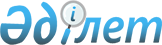 Об утверждении Инструкции по ведению бухгалтерского учета операций с пенсионными активами, целевыми активами и целевыми накоплениями, осуществляемыми единым накопительным пенсионным фондом и добровольными накопительными пенсионными фондамиПостановление Правления Национального Банка Республики Казахстан от 1 июля 2011 года № 69. Зарегистрировано в Министерстве юстиции Республики Казахстан 12 августа 2011 года № 7118.
      Сноска. Заголовок - в редакции постановления Правления Национального Банка РК от 27.11.2023 № 87 (вводится в действие с 01.01.2024).
      В соответствии с подпунктом 63) части второй статьи 15 Закона Республики Казахстан "О Национальном Банке Республики Казахстан" и подпунктом 1) пункта 6 статьи 20 Закона Республики Казахстан "О бухгалтерском учете и финансовой отчетности" Правление Национального Банка Республики Казахстан ПОСТАНОВЛЯЕТ:
      Сноска. Преамбула - в редакции постановления Правления Национального Банка РК от 17.09.2022 № 81 (вводится в действие с 01.01.2023).


      1. Утвердить прилагаемую Инструкцию по ведению бухгалтерского учета операций с пенсионными активами, целевыми активами и целевыми накоплениями, осуществляемыми единым накопительным пенсионным фондом и добровольными накопительными пенсионными фондами.
      Сноска. Пункт 1 - в редакции постановления Правления Национального Банка РК от 27.11.2023 № 87 (вводится в действие с 01.01.2024).


       2. Настоящее постановление вводится в действие по истечении десяти календарных дней после дня его первого официального опубликования.
      3. Со дня введения в действие настоящего постановления признать утратившими силу постановление Правления Национального Банка Республики Казахстан от 28 ноября 2008 года № 99 "Об утверждении Инструкции по ведению бухгалтерского учета операций с пенсионными активами, осуществляемых накопительными пенсионными фондами Республики Казахстан" (зарегистрированное в Реестре государственной регистрации нормативных правовых актов под № 5432).
      Утвержденапостановлением ПравленияНационального БанкаРеспублики Казахстанот 1 июля 2011 года № 69 Инструкция по ведению бухгалтерского учета операций с пенсионными активами, целевыми активами и целевыми накоплениями, осуществляемыми осуществляемых единым накопительным пенсионным фондом и добровольными накопительными пенсионными фондами
      Сноска. Заголовок - в редакции постановления Правления Национального Банка РК от 27.11.2023 № 87 (вводится в действие с 01.01.2024).
       Глава 1. Общие положения
      Сноска. Заголовок главы 1 в редакции постановления Правления Национального Банка РК от 28.11.2016 № 279 (вводится в действие по истечении десяти календарных дней после дня его первого официального опубликования).
      1. Настоящая Инструкция разработана в соответствии с подпунктом 63) части второй статьи 15 Закона Республики Казахстан "О Национальном Банке Республики Казахстан", подпунктом 1) пункта 6 статьи 20 Закона Республики Казахстан "О бухгалтерском учете и финансовой отчетности", Стандартом финансовой отчетности "Учет и раскрытие информации об операциях по пенсионным активам", утвержденным постановлением Правления Национального Банка Республики Казахстан от 26 июля 2013 года № 195 "Об утверждении Стандарта финансовой отчетности "Учет и раскрытие информации об операциях по пенсионным активам" (зарегистрировано в Реестре государственной регистрации нормативных правовых актов под № 8765) (далее – Стандарт), международными стандартами финансовой отчетности и детализирует ведение бухгалтерского учета операций с пенсионными активами, осуществляемых единым накопительным пенсионным фондом и добровольными накопительными пенсионными фондами (далее – Фонд).
      Сноска. Пункт 1 - в редакции постановления Правления Национального Банка РК от 17.09.2022 № 81 (вводится в действие с 01.01.2023).


       2. Допускается совершение дополнительных бухгалтерских записей, не противоречащих настоящей Инструкции и законодательству Республики Казахстан о бухгалтерском учете и финансовой отчетности.
      2-1. Для целей настоящей Инструкции справедливая стоимость актива определяется в соответствии с постановлением Правления Агентства Республики Казахстан по регулированию и развитию финансового рынка от 26 июня 2023 года № 58 "Об утверждении Правил осуществления учета и оценки пенсионных активов" (зарегистрировано в Реестре государственной регистрации нормативных правовых актов под № 32997).
      Сноска. Инструкция дополнена пунктом 2-1 в соответствии с постановлением Правления Национального Банка РК от 23.09.2013 № 250 (вводится в действие по истечении десяти календарных дней после дня его первого официального опубликования); в редакции постановления Правления Национального Банка РК от 27.11.2023 № 87 (вводится в действие по истечении десяти календарных дней после дня его первого официального опубликования).
       Глава 2. Основные понятия, используемые в настоящей Инструкции
      Сноска. Заголовок главы 2 в редакции постановления Правления Национального Банка РК от 28.11.2016 № 279 (вводится в действие по истечении десяти календарных дней после дня его первого официального опубликования).
      3. В настоящей Инструкции используются понятия, предусмотренные Социальным кодексом Республики Казахстан, Законом Республики Казахстан "О бухгалтерском учете и финансовой отчетности" и международными стандартами финансовой отчетности.
      Сноска. Пункт 3 - в редакции постановления Правления Национального Банка РК от 27.11.2023 № 87 (вводится в действие по истечении десяти календарных дней после дня его первого официального опубликования).


       4. Для целей настоящей Инструкции используются также следующие понятия:
      1) долговые ценные бумаги - ценные бумаги, удостоверяющие право ее владельца на получение от эмитента суммы основного долга в размере и в сроки, установленные условиями выпуска;
      2) дисконт (скидка) - сумма отрицательной разницы, возникающая между стоимостью приобретения долговой ценной бумаги (без учета начисленного вознаграждения) и ее номинальной стоимостью, образующая доходы будущих периодов для инвестора (покупателя);
      3) учетная стоимость - стоимость, по которой актив или обязательство отражены в бухгалтерском балансе за вычетом вознаграждения;
      4) исключен постановлением Правления Национального Банка РК от 14.10.2019 № 171 (вводится в действие по истечении десяти календарных дней после дня его первого официального опубликования);
      5) затраты по сделке - это дополнительные расходы, прямо связанные с приобретением, выпуском или выбытием финансового актива или финансового обязательства, которые являются обязательным условием для их приобретения, выпуска или реализации;
      6) премия - сумма положительной разницы, возникающая между стоимостью приобретения долговой ценной бумаги (без учета начисленного вознаграждения), и ее номинальной стоимостью, образующая расходы будущих периодов для инвестора (покупателя);
      7) амортизация премии или дисконта (скидки) - это постепенное отнесение суммы числящейся премии или дисконта (скидки) на доходы или расходы организации;
      8) долевые ценные бумаги - ценные бумаги, удостоверяющие право на долю в чистых активах (активы за вычетом обязательств) организации. В целях настоящей Инструкции к долевым ценным бумагам относятся акции, депозитарные расписки на акции, паи паевых инвестиционных фондов и другие ценные бумаги, подпадающие под определение долевых ценных бумаг в соответствии с международными стандартами финансовой отчетности.
      Сноска. Пункт 4 с изменением, внесенным постановлением Правления Национального Банка РК от 14.10.2019 № 171 (вводится в действие по истечении десяти календарных дней после дня его первого официального опубликования).
      Глава 3. Бухгалтерский учет операций по получениюпенсионных взносов и выплате пенсионных накоплений
      Сноска. Заголовок главы 3 в редакции постановления Правления Национального Банка РК от 28.11.2016 № 279 (вводится в действие по истечении десяти календарных дней после дня его первого официального опубликования).
      5. Единый накопительный пенсионный фонд на основании платежных документов и списков физических лиц, в чью пользу перечисляются обязательные пенсионные взносы, обязательные профессиональные пенсионные взносы и пени, полученных от некоммерческого акционерного общества "Государственная корпорация "Правительство для граждан", за предыдущий рабочий день осуществляет следующую бухгалтерскую запись:
      Дт 1060 61 Денежные средства (пенсионные активы) на текущем счете (инвестиционный счет)
      Кт 3390 65 Пенсионные накопления на индивидуальных пенсионных счетах.
      Сноска. Пункт 5 в редакции постановления Правления Национального Банка РК от 28.11.2016 № 279 (вводится в действие по истечении десяти календарных дней после дня его первого официального опубликования).
      5-1. На сумму добровольных пенсионных взносов, поступления невостребованной суммы гарантийного возмещения от организации, осуществляющей обязательное гарантирование депозитов, осуществляется следующая бухгалтерская запись:
      Сноска. Инструкция дополнена пунктом 5-1 в соответствии с постановлением Правления Национального Банка РК от 26.07.2013 № 194 (вводится в действие по истечении десяти календарных дней после дня его первого официального опубликования); в редакции постановления Правления Национального Банка РК от 15.03.2021 № 28 (вводится в действие по истечении десяти календарных дней после дня его первого официального опубликования).
      5-2. На сумму обязательных пенсионных взносов работодателя осуществляется следующая бухгалтерская запись:      Сноска. Инструкция дополнена пунктом 5-2 в соответствии с постановлением Правления Национального Банка РК от 19.12.2022 № 122 (вводится в действие c 01.01.2023).


       6. На сумму ошибочно зачисленных пенсионных взносов и иных поступлений осуществляется следующая бухгалтерская запись:
      Дт 1060 61 Денежные средства (пенсионные активы) на текущем
      счете (инвестиционный счет)
      Кт 3390 64 Обязательства по возврату ошибочно зачисленных сумм
      пенсионных взносов.
      7. При возврате отправителю денег, ошибочно зачисленных пенсионных взносов и иных поступлений осуществляется следующая бухгалтерская запись:
      Дт 3390 64 Обязательства по возврату ошибочно зачисленных сумм пенсионных взносов
      Кт 1060 61 Денежные средства (пенсионные активы) на текущем
      счете (инвестиционный счет).
      8. При выплатах и переводах пенсионных накоплений в другие Фонды, и (или) в страховые организации, и при переводе пенсионных накоплений в доверительное управление осуществляются следующие бухгалтерские записи:
      1) на сумму перевода с инвестиционного счета на счет выплат:
      2) на сумму обязательств перед вкладчиком (получателем):
      3) при фактической выплате:
      4) на сумму требований по пенсионным накоплениям, переданным в доверительное управление:
      5) при переводе пенсионных накоплений между кастодианами:
      одновременно:
      Сноска. Пункт 8 в редакции постановления Правления Национального Банка РК от 15.03.2021 № 28 (вводится в действие по истечении десяти календарных дней после дня его первого официального опубликования).
      8-1. При зачислении средств на счета резервных фондов с условных пенсионных счетов физических лиц осуществляется следующая бухгалтерская запись:
      При списании средств со счетов резервных фондов на условные пенсионные счета физических лиц осуществляется следующая бухгалтерская запись:      Сноска. Инструкция дополнена пунктом 8-1 в соответствии с постановлением Правления Национального Банка РК от 19.12.2022 № 122 (вводится в действие c 01.01.2023).


      8-2. При осуществлении доставки пенсий и пенсионных накоплений трудящихся (членам семьи) государств-членов Евразийского экономического союза, осуществляются следующие бухгалтерские записи:
      1) на сумму полученных сумм пенсий и пенсионных накоплений трудящихся (членам семьи) государств-членов Евразийского экономического союза, для последующей доставки на территории Республики Казахстан осуществляется следующая бухгалтерская запись:
      2) при фактической выплате полученных сумм пенсий и пенсионных накоплений трудящимся (членам семьи) государств-членов Евразийского экономического союза на территории Республики Казахстан:      Сноска. Инструкция дополнена пунктом 8-2 в соответствии с постановлением Правления Национального Банка РК от 27.11.2023 № 87 (вводится в действие по истечении десяти календарных дней после дня его первого официального опубликования).


      Глава 4. Бухгалтерский учет операцийпо размещению пенсионных активов в ценные бумаги
      Сноска. Заголовок главы 4 в редакции постановления Правления Национального Банка РК от 28.11.2016 № 279 (вводится в действие по истечении десяти календарных дней после дня его первого официального опубликования).
      Сноска. Глава 4 в редакции постановления Правления Национального Банка РК от 26.07.2013 № 194 (вводится в действие по истечении десяти календарных дней после дня его первого официального опубликования).
       Параграф 1. Учет приобретенных долговых ценных бумаг,оцениваемых по справедливой стоимости
      9. При покупке долговых ценных бумаг, классифицированных в категорию "оцениваемые по справедливой стоимости" осуществляются следующие бухгалтерские записи:
      1) при перечислении аванса брокеру:
      2) на сумму комиссионных расходов:
      3) при выплате ранее начисленных комиссионных расходов:
      4) в день заключения сделки по покупке долговых ценных бумаг на сумму условных обязательств и условных требований осуществляется следующая бухгалтерская запись:
      5) на сумму положительной переоценки справедливой стоимости долговых ценных бумаг, возникающей в течение периода между датой заключения сделки и датой расчетов, осуществляется следующая бухгалтерская запись:
      6) на сумму отрицательной переоценки справедливой стоимости долговых ценных бумаг, возникающей в течение периода между датой заключения сделки и датой расчетов, осуществляется следующая бухгалтерская запись:
      7) на дату расчетов приобретенной долговой ценной бумаги (на сумму, не превышающую ее номинальную стоимость):
      8) на сумму премии:
      9) на сумму дисконта (скидки):
      10) на сумму вознаграждения, начисленного предыдущим держателем:
      11) в случаях, предусмотренных Стандартом, когда цена операции не представляет собой справедливую стоимость актива на основании информации, полученной от управляющего инвестиционным портфелем или Национального Банка Республики Казахстан, осуществляющего доверительное управление, в соответствии с договором об инвестиционном (доверительном) управлении, заключенным между Фондом и управляющим инвестиционным портфелем или Национальным Банком Республики Казахстан, первоначальное признание финансовых активов осуществляется по справедливой стоимости:
      при превышении суммы сделки по покупке долговых ценных бумаг над их справедливой стоимостью:
      при превышении справедливой стоимости долговых ценных бумаг над суммой сделки по их покупке:
      12) на дату расчетов сделки на сумму условных обязательств и требований по покупке долговых ценных бумаг осуществляется следующая бухгалтерская запись:
      13) в случае если дата расчетов отлична от даты валютирования (фактического перечисления денег за приобретаемый актив) на дату валютирования на полную стоимость приобретенных долговых ценных бумаг, оцениваемых по справедливой стоимости:      Сноска. Пункт 9 - в редакции постановления Правления Национального Банка РК от 17.09.2022 № 81 (вводится в действие с 01.01.2023).


       10. При начислении вознаграждения по приобретенным долговым ценным бумагам, оцениваемым по справедливой стоимости, на сумму начисленного вознаграждения осуществляется следующая бухгалтерская запись:
      11. При амортизации премии или дисконта (скидки) по приобретенным долговым ценным бумагам, оцениваемым по справедливой стоимости, осуществляются следующие бухгалтерские записи:
      1) на сумму амортизации премии:
      2) на сумму амортизации дисконта (скидки):
      12. После начисления вознаграждения и амортизации премии или дисконта (скидки) согласно пунктам 10 и 11 настоящей Инструкции производится переоценка по справедливой стоимости приобретенных долговых ценных бумаг, оцениваемых по справедливой стоимости, с периодичностью, установленной учетной политикой Фонда, и осуществляются следующие бухгалтерские записи:
      1) если справедливая стоимость долговых ценных бумаг, оцениваемых по справедливой стоимости, выше их учетной стоимости:
      2) если учетная стоимость долговых ценных бумаг, оцениваемых по справедливой стоимости, выше их справедливой стоимости:
      3) на сумму числящейся положительной или отрицательной корректировки справедливой стоимости долговых ценных бумаг, оцениваемых по справедливой стоимости:
      Сноска. Пункт 12 с изменениями, внесенными постановлением Правления Национального Банка РК от 14.10.2019 № 171 (вводится в действие по истечении десяти календарных дней после дня его первого официального опубликования).
      13. При переоценке долговых ценных бумаг, оцениваемых по справедливой стоимости, стоимость которых выражена в иностранной валюте, по обменному курсу валют осуществляются следующие бухгалтерские записи:
      1) на сумму положительной курсовой разницы:
      и одновременно:
      2) на сумму отрицательной курсовой разницы:
      и одновременно:
      Сноска. Пункт 13 в редакции постановления Правления Национального Банка РК от 14.10.2019 № 171 (вводится в действие по истечении десяти календарных дней после дня его первого официального опубликования).
      14. После начисления вознаграждения согласно пункту 10 настоящей Инструкции, при погашении эмитентом начисленного вознаграждения по приобретенным долговым ценным бумагам, оцениваемым по справедливой стоимости, осуществляется следующая бухгалтерская запись:
      15. При продаже приобретенных долговых ценных бумаг, оцениваемых по справедливой стоимости, после начисления вознаграждения, амортизации премии или дисконта (скидки) и переоценки по справедливой стоимости приобретенных долговых ценных бумаг согласно пунктам с 10 по 12 настоящей Инструкции осуществляются следующие бухгалтерские записи:
      1) на сумму несамортизированной премии по долговым ценным бумагам, оцениваемым по справедливой стоимости:
      2) на сумму несамортизированного дисконта (скидки) по долговым ценным бумагам, оцениваемым по справедливой стоимости:
      3) на сумму накопленной положительной переоценки по справедливой стоимости долговых ценных бумаг, оцениваемых по справедливой стоимости:
      4) на сумму накопленной отрицательной переоценки по справедливой стоимости долговых ценных бумаг, оцениваемых по справедливой стоимости:
      5) на сумму заключенной сделки по продаже долговых ценных бумаг, оцениваемых по справедливой стоимости:
      6) в случае превышения суммы заключенной сделки по продаже долговых ценных бумаг, оцениваемых по справедливой стоимости, над их учетной стоимостью, на сумму разницы:
      7) в случае превышения учетной стоимости долговых ценных бумаг, оцениваемых по справедливой стоимости, над суммой заключенной сделки по их продаже, на сумму разницы:
      8) в случае если дата расчетов отлична от даты валютирования (фактического перечисления денег за приобретаемый актив) на дату валютирования на полную стоимость реализованных долговых ценных бумаг, оцениваемых по справедливой стоимости:      Сноска. Пункт 15 - в редакции постановления Правления Национального Банка РК от 17.09.2022 № 81 (вводится в действие с 01.01.2023).


      16. При погашении эмитентом долговых ценных бумаг, оцениваемых по справедливой стоимости, после начисления вознаграждения, амортизации премии или дисконта (скидки) и переоценки по справедливой стоимости приобретенных долговых ценных бумаг, согласно пунктам 10, 11 и 12 настоящей Инструкции, на сумму денег, поступивших от эмитента, осуществляется следующая бухгалтерская запись:
      Параграф 2. Учет приобретенных долевых ценных бумаг,оцениваемых по справедливой стоимости
      17. При покупке долевых ценных бумаг, классифицированных в категорию "оцениваемые по справедливой стоимости", осуществляются следующие бухгалтерские записи:
      1) при перечислении аванса брокеру:
      2) на сумму комиссионных расходов:
      3) при выплате ранее начисленных комиссионных расходов:
      4) в день заключения сделки по покупке долевых ценных бумаг на сумму условных обязательств и условных требований осуществляется следующая бухгалтерская запись:
      5) На сумму положительной переоценки справедливой стоимости долевых ценных бумаг, возникающей в течение периода между датой заключения сделки и датой расчетов, осуществляется следующая бухгалтерская запись:
      6) На сумму отрицательной переоценки справедливой стоимости долевых ценных бумаг, возникающей в течение периода между датой заключения сделки и датой расчетов, осуществляется следующая бухгалтерская запись:
      7) на дату расчетов на чистую стоимость приобретенной долевой ценной бумаги:
      8) в случаях, предусмотренных Стандартом, когда цена операции не представляет собой справедливую стоимость актива на основании информации, полученной от управляющего инвестиционным портфелем или Национального Банка Республики Казахстан, осуществляющего доверительное управление, в соответствии с договором об инвестиционном (доверительном) управлении, заключенным между Фондом и управляющим инвестиционным портфелем или Национальным Банком Республики Казахстан, первоначальное признание финансовых активов осуществляется по справедливой стоимости:
      при превышении суммы сделки по покупке долевых ценных бумаг над их справедливой стоимостью:
      при превышении справедливой стоимости долевых ценных бумаг над суммой сделки по их покупке:
      9) На дату расчетов на сумму условных обязательств и требований по покупке долевых ценных бумаг осуществляется следующая бухгалтерская запись:
      10) в случае если дата расчетов отлична от даты валютирования (фактического перечисления денег за приобретаемый актив) на дату валютирования на полную стоимость реализованных долевых ценных бумаг, оцениваемых по справедливой стоимости:      Сноска. Пункт 17 - в редакции постановления Правления Национального Банка РК от 17.09.2022 № 81 (вводится в действие с 01.01.2023).


       18. По долевым ценным бумагам, оцениваемым по справедливой стоимости, на основании решения общего собрания акционеров акционерного общества о выплате дивидендов на дату фиксации реестра акционеров, имеющих право на получение дивидендов, на сумму причитающихся дивидендов осуществляется следующая бухгалтерская запись:      Сноска. Пункт 18 - редакции постановления Правления Национального Банка РК от 27.11.2023 № 87 (вводится в действие по истечении десяти календарных дней после дня его первого официального опубликования).


      19. При переоценке по справедливой стоимости приобретенных долевых ценных бумаг, оцениваемых по справедливой стоимости, и по обменному курсу валют долевых ценных бумаг, оцениваемых по справедливой стоимости, стоимость которых выражена в иностранной валюте, осуществляются следующие бухгалтерские записи:
      1) если справедливая стоимость долевых ценных бумаг, оцениваемых по справедливой стоимости, выше их учетной стоимости, на сумму положительной корректировки, и по долевым ценным бумагам, оцениваемым по справедливой стоимости, стоимость которых выражена в иностранной валюте, на сумму курсовой разницы:
      2) если учетная стоимость долевых ценных бумаг, оцениваемых по справедливой стоимости, выше их справедливой стоимости, на сумму отрицательной корректировки, и по долевым ценным бумагам, оцениваемым по справедливой стоимости, стоимость которых выражена в иностранной валюте, на сумму курсовой разницы:
      3) на сумму числящейся положительной или отрицательной корректировки справедливой стоимости долевых ценных бумаг, оцениваемых по справедливой стоимости:
      Сноска. Пункт 19 с изменениями, внесенными постановлением Правления Национального Банка РК от 14.10.2019 № 171 (вводится в действие по истечении десяти календарных дней после дня его первого официального опубликования).
      20. После начисления дивидендов согласно пункту 18 настоящей Инструкции при выплате эмитентом дивидендов по долевым ценным бумагам, оцениваемым по справедливой стоимости, осуществляется следующая бухгалтерская запись:
      21. При продаже приобретенных долевых ценных бумаг, оцениваемых по справедливой стоимости, осуществляются следующие бухгалтерские записи:
      1) на сумму накопленной положительной переоценки по справедливой стоимости долевых ценных бумаг, оцениваемых по справедливой стоимости:
      2) на сумму накопленной отрицательной переоценки по справедливой стоимости долевых ценных бумаг, оцениваемых по справедливой стоимости:
      3) на сумму заключенной сделки по продаже долевых ценных бумаг, оцениваемых по справедливой стоимости:
      4) в случае превышения суммы заключенной сделки по продаже долевых ценных бумаг, оцениваемых по справедливой стоимости, над их учетной стоимостью, на сумму разницы:
      5) в случае превышения учетной стоимости долевых ценных бумаг, оцениваемых по справедливой стоимости, над суммой заключенной сделки по их продаже, на сумму разницы:
      6) в случае если дата расчетов отлична от даты валютирования (фактического перечисления денег за приобретаемый актив) на дату валютирования на полную стоимость реализованных долевых ценных бумаг, оцениваемых по справедливой стоимости:      Сноска. Пункт 21 - в редакции постановления Правления Национального Банка РК от 17.09.2022 № 81 (вводится в действие с 01.01.2023).


      Параграф 2-1. Учет операций по списанию ценных бумаг, оцениваемых по справедливой стоимости
      Сноска. Глава 4 дополнена параграфом 2-1 в соответствии с постановлением Правления Национального Банка РК от 14.10.2019 № 171 (вводится в действие по истечении десяти календарных дней после дня его первого официального опубликования).
      21-1. При списании ценных бумаг, оцениваемых по справедливой стоимости, осуществляются следующие бухгалтерские записи:
      1) на сумму несамортизированной премии по долговым ценным бумагам, оцениваемым по справедливой стоимости:
      2) на сумму несамортизированного дисконта (скидки) по долговым ценным бумагам, оцениваемым по справедливой стоимости: 
      3) на сумму отрицательной переоценки ценных бумаг, оцениваемых по справедливой стоимости:
      21-2. При возмещении эмитентом стоимости ценных бумаг, оцениваемых по справедливой стоимости, осуществляется следующая бухгалтерская запись:
      21-3. При восстановлении стоимости ценных бумаг, оцениваемых по справедливой стоимости, осуществляется следующая бухгалтерская запись:
      Параграф 3. Учет операций с ценными бумагами,оцениваемыми по амортизированной стоимости
      22. При покупке ценных бумаг, классифицированных в категорию "оцениваемые по амортизированной стоимости", на покупную стоимость, включающей затраты по сделке, осуществляются следующие бухгалтерские записи:
      1) при начислении или перечислении аванса брокеру:
      2) в день заключения сделки по покупке ценных бумаг на сумму условных обязательств и условных требований осуществляется следующая бухгалтерская запись:
      3) на дату расчетов на чистую стоимость приобретенной долговой ценной бумаги (на сумму, не превышающую ее номинальную стоимость):
      4) на сумму премии, а также на сумму затрат по сделке:
      5) на сумму дисконта (скидки):
      6) на сумму вознаграждения, начисленного предыдущим держателем:
      7) в случаях, предусмотренных Стандартом, когда цена операции не представляет собой справедливую стоимость актива на основании информации, полученной от управляющего инвестиционным портфелем или Национального Банка Республики Казахстан, осуществляющего доверительное управление, в соответствии с договором об инвестиционном (доверительном) управлении, заключенным между Фондом и управляющим инвестиционным портфелем или Национальным Банком Республики Казахстан, первоначальное признание финансовых активов осуществляется по справедливой стоимости:
      при превышении суммы сделки по покупке долговых ценных бумаг над их справедливой стоимостью:
      при превышении справедливой стоимости долговых ценных бумаг над суммой сделки по их покупке:
      8) на дату расчетов на сумму условных обязательств и требований по покупке долговых ценных бумаг осуществляется следующая бухгалтерская запись:
      9) в случае если дата расчетов отлична от даты валютирования (дата фактического перечисления денег за приобретаемый актив) на дату валютирования на полную стоимость приобретенных ценных бумаг, оцениваемых по амортизированной стоимости:      Сноска. Пункт 22 - в редакции постановления Правления Национального Банка РК от 17.09.2022 № 81 (вводится в действие с 01.01.2023).


       23. При начислении вознаграждения по приобретенным ценным бумагам, оцениваемым по амортизированной стоимости, осуществляется следующая бухгалтерская запись:
      24. При амортизации премии или дисконта (скидки) по приобретенным ценным бумагам, оцениваемым по амортизированной стоимости, осуществляются следующие бухгалтерские записи:
      1) на сумму амортизации премии:
      2) на сумму амортизации дисконта (скидки):
      25. При переоценке ценных бумаг, оцениваемых по амортизированной стоимости, стоимость которых выражена в иностранной валюте, по обменному курсу валют осуществляются следующие бухгалтерские записи:
      1) на сумму положительной курсовой разницы:
      и одновременно:
      2) на сумму отрицательной курсовой разницы:
      и одновременно:
      Сноска. Пункт 25 с изменениями, внесенными постановлением Правления Национального Банка РК от 14.10.2019 № 171 (вводится в действие по истечении десяти календарных дней после дня его первого официального опубликования).
      26. При погашении эмитентом начисленного вознаграждения по ценным бумагам, оцениваемым по амортизированной стоимости, после начисления вознаграждения согласно пункту 23 настоящей Инструкции, на сумму полученного вознаграждения осуществляется следующая бухгалтерская запись:
      27. При продаже ценных бумаг, оцениваемых по амортизированной стоимости, после начисления вознаграждения и амортизации премии или дисконта (скидки) согласно пунктам 23 и 24 настоящей Инструкции, осуществляются следующие бухгалтерские записи:
      1) на сумму несамортизированной премии:
      2) на сумму несамортизированного дисконта (скидки):
      3) на сумму заключенной сделки по продаже ценных бумаг, оцениваемых по амортизированной стоимости:
      4) в случае превышения суммы заключенной сделки по продаже ценных бумаг, оцениваемых по амортизированной стоимости, над их учетной стоимостью, на сумму разницы:
      5) в случае превышения учетной стоимости ценных бумаг, оцениваемых по амортизированной стоимости, над суммой заключенной сделки по их продаже, на сумму разницы:
      6) в случае если дата расчетов отлична от даты валютирования (дата фактического перечисления денег за приобретаемый актив) на дату валютирования на полную стоимость реализованных ценных бумаг, оцениваемых по амортизированной стоимости:      Сноска. Пункт 27 - в редакции постановления Правления Национального Банка РК от 17.09.2022 № 81 (вводится в действие с 01.01.2023).


      28. При погашении эмитентом ценных бумаг, оцениваемых по амортизированной стоимости, после начисления вознаграждения и амортизации премии или дисконта (скидки), согласно пунктам 23 и 24настоящей Инструкции, на сумму денег, поступивших от эмитента, осуществляется следующая бухгалтерская запись:
      Параграф 4. Учет при обесценении ценных бумаг, оцениваемыхпо амортизированной стоимости
      29. Исключен постановлением Правления Национального Банка РК от 17.09.2022 № 81 (вводится в действие с 01.01.2023).
      30. При создании резервов (провизий) на покрытие убытков от обесценения ценных бумаг, оцениваемых по амортизированной стоимости, осуществляется следующая бухгалтерская запись:
      Сноска. Пункт 30 в редакции постановления Правления Национального Банка РК от 15.03.2021 № 28 (вводится в действие по истечении десяти календарных дней после дня его первого официального опубликования).
      31. При уменьшении (аннулировании) резервов (провизий) на покрытие убытков от обесценения ценных бумаг, оцениваемых по амортизированной стоимости, осуществляется следующая бухгалтерская запись:
      Сноска. Пункт 31 в редакции постановления Правления Национального Банка РК от 15.03.2021 № 28 (вводится в действие по истечении десяти календарных дней после дня его первого официального опубликования).
      32. При списании обесцененных ценных бумаг, оцениваемых по амортизированной стоимости, за счет сформированных резервов (провизий) осуществляется следующая бухгалтерская запись:
      33. При возмещении эмитентом стоимости ценных бумаг, списанных за счет резервов (провизий), оцениваемых по амортизированной стоимости, осуществляется следующая бухгалтерская запись:
      Сноска. Пункт 33 в редакции постановления Правления Национального Банка РК от 15.03.2021 № 28 (вводится в действие по истечении десяти календарных дней после дня его первого официального опубликования).
      33-1. При восстановлении стоимости ценных бумаг, оцениваемых по амортизированной стоимости и списанных ранее за счет сформированных резервов, осуществляются следующие бухгалтерские записи:
      1) по краткосрочным ценным бумагам:
      на сумму требований:
      и одновременно на сумму восстановления стоимости ценных бумаг:
      2) по долгосрочным ценным бумагам:
      на сумму требований:
      и одновременно на сумму восстановления стоимости ценных бумаг:
      Сноска. Инструкция дополнена пунктом 33-1 в соответствии с постановлением Правления Национального Банка РК от 14.10.2019 № 171 (вводится в действие по истечении десяти календарных дней после дня его первого официального опубликования); в редакции постановления Правления Национального Банка РК от 15.03.2021 № 28 (вводится в действие по истечении десяти календарных дней после дня его первого официального опубликования).
      34. Исключен постановлением Правления Национального Банка РК от 14.10.2019 № 171 (вводится в действие по истечении десяти календарных дней после дня его первого официального опубликования).
      35. Исключен постановлением Правления Национального Банка РК от 14.10.2019 № 171 (вводится в действие по истечении десяти календарных дней после дня его первого официального опубликования).
      36. Исключен постановлением Правления Национального Банка РК от 14.10.2019 № 171 (вводится в действие по истечении десяти календарных дней после дня его первого официального опубликования).
      Глава 5. Бухгалтерский учет операцийпо размещению пенсионных активов во вклады
      Сноска. Заголовок главы 5 в редакции постановления Правления Национального Банка РК от 28.11.2016 № 279 (вводится в действие по истечении десяти календарных дней после дня его первого официального опубликования).
      37. При размещении пенсионных активов во вклады в банках второго уровня осуществляются следующие бухгалтерские записи:
      на сумму затрат по сделке:
      Сноска. Пункт 37 в редакции постановления Правления Национального Банка РК от 14.10.2019 № 171 (вводится в действие по истечении десяти календарных дней после дня его первого официального опубликования).
      38. При размещении пенсионных активов во вклады с условием получения причитающегося вознаграждения в день его размещения осуществляется следующая бухгалтерская запись:
      Сноска. Пункт 38 в редакции постановления Правления Национального Банка РК от 14.10.2019 № 171 (вводится в действие по истечении десяти календарных дней после дня его первого официального опубликования).
      39. При начислении вознаграждения по вкладам осуществляется следующая бухгалтерская запись:
      Сноска. Пункт 39 в редакции постановления Правления Национального Банка РК от 14.10.2019 № 171 (вводится в действие по истечении десяти календарных дней после дня его первого официального опубликования).
      40. При амортизации затрат по вкладам осуществляется следующая бухгалтерская запись:
      Дт 7310 10 Расходы по амортизации премии по размещенным вкладам
      Кт 1150 12 Премия по размещенным краткосрочным вкладам
      2040 09 Премия по размещенным долгосрочным вкладам.
      41. При амортизации дисконта (скидки) в виде ранее полученного вознаграждения по вкладам осуществляется следующая бухгалтерская запись:
      Дт 1150 11 Дисконт по размещенным краткосрочным вкладам
      2040 08 Дисконт по размещенным долгосрочным вкладам
      Кт 6110 05 Доходы по амортизации дисконта по размещенным
      вкладам.
      42. При переоценке вкладов, стоимость которых выражена в иностранной валюте, по обменному курсу валют осуществляются следующие бухгалтерские записи:
      1) на сумму положительной курсовой разницы:
      и одновременно, на сумму отрицательной курсовой разницы:
      2) на сумму отрицательной курсовой разницы:
      и одновременно:
      Сноска. Пункт 42 в редакции постановления Правления Национального Банка РК от 14.10.2019 № 171 (вводится в действие по истечении десяти календарных дней после дня его первого официального опубликования).
      43. При получении ранее начисленного вознаграждения по вкладам согласно пункту 39 настоящей Инструкции осуществляется следующая бухгалтерская запись:
      Сноска. Пункт 43 в редакции постановления Правления Национального Банка РК от 14.10.2019 № 171 (вводится в действие по истечении десяти календарных дней после дня его первого официального опубликования).
      44. При погашении основной суммы вклада осуществляется следующая бухгалтерская запись:
      Сноска. Пункт 44 в редакции постановления Правления Национального Банка РК от 14.10.2019 № 171 (вводится в действие по истечении десяти календарных дней после дня его первого официального опубликования).
      45. Исключен постановлением Правления Национального Банка РК от 17.09.2022 № 81 (вводится в действие с 01.01.2023).


      46. При создании резервов (провизий) на покрытие убытков от обесценения по размещенным вкладам осуществляется следующая бухгалтерская запись:
      Сноска. Пункт 46 в редакции постановления Правления Национального Банка РК от 14.10.2019 № 171 (вводится в действие по истечении десяти календарных дней после дня его первого официального опубликования).
      47. При уменьшении (аннулировании) сформированных резервов (провизий) на покрытие убытков от обесценения по размещенным вкладам осуществляется следующая бухгалтерская запись:
      Сноска. Пункт 47 в редакции постановления Правления Национального Банка РК от 14.10.2019 № 171 (вводится в действие по истечении десяти календарных дней после дня его первого официального опубликования).
      48. При списании размещенных вкладов за счет сформированных резервов (провизий) осуществляется следующая бухгалтерская запись:
      Сноска. Пункт 48 в редакции постановления Правления Национального Банка РК от 14.10.2019 № 171 (вводится в действие по истечении десяти календарных дней после дня его первого официального опубликования).
      49. При возмещении стоимости вкладов, списанных за счет резервов (провизий), осуществляется следующая бухгалтерская запись:
      Дт 1060 61 Денежные средства (пенсионные активы) на текущем
      счете (инвестиционный счет)
      Кт 6240 02 Доходы от восстановления (аннулирования) резервов
       (провизий), созданных по вкладам, размещенным в
       банках второго уровня и организациях, осуществляющих
      отдельные виды банковских операций.
      50. В случае принятия решения о возмещении Фондом убытков от обесценения вкладов осуществляется следующая бухгалтерская запись:
      Дт 1280 10 Прочая дебиторская задолженность
      Кт 6240 02 Доходы от восстановления (аннулирования) резервов
       (провизий), созданных по вкладам, размещенным в
       банках второго уровня и организациях, осуществляющих
      отдельные виды банковских операций.
      51. При возмещении Фондом убытков от обесценения вкладов осуществляется следующая бухгалтерская запись:
      Дт 1060 61 Денежные средства (пенсионные активы) на текущем
      счете (инвестиционный счет)
      Кт 1280 10 Прочая дебиторская задолженность.
      52. Исключен постановлением Правления Национального Банка РК от 17.09.2022 № 81 (вводится в действие с 01.01.2023).


      Глава 6. Бухгалтерский учет переклассификацииприобретенных долговых и долевых ценных бумаг по категориям
      Сноска. Заголовок главы 6 в редакции постановления Правления Национального Банка РК от 28.11.2016 № 279 (вводится в действие по истечении десяти календарных дней после дня его первого официального опубликования).
      Сноска. Глава 6 в редакции постановления Правления Национального Банка РК от 26.07.2013 № 194 (вводится в действие по истечении десяти календарных дней после дня его первого официального опубликования).
       53. При переводе долговых ценных бумаг из категорий "оцениваемые по справедливой стоимости" в категорию "оцениваемые по амортизированной стоимости" после начисления вознаграждения, амортизации премии или дисконта (скидки), переоценки по справедливой стоимости переклассифицируемых долговых ценных бумаг согласно пунктам 10, 11 и 12 настоящей Инструкции, осуществляются следующие бухгалтерские записи:
      1) на номинальную стоимость долговых ценных бумаг:
      2) на сумму начисленного вознаграждения по долговым ценным бумагам:
      3) на сумму несамортизированной премии:
      4) на сумму несамортизированного дисконта (скидки):
      5) на сумму положительной переоценки долговых ценных бумаг по справедливой стоимости:
      6) на сумму отрицательной переоценки долговых ценных бумаг по справедливой стоимости:
      54. При переводе долговых ценных бумаг из категории "оцениваемые по амортизированной стоимости" в категорию "оцениваемые по справедливой стоимости", после начисления вознаграждения, амортизации премии или дисконта (скидки) по переклассифицируемым ценным бумагам согласно пунктам 23 и 24 настоящей Инструкции, осуществляются следующие бухгалтерские записи:
      1) на номинальную стоимость долговых ценных бумаг, оцениваемых по амортизированной стоимости:
      2) на сумму начисленного вознаграждения по долговым ценным бумагам:
      3) на сумму несамортизированной премии:
      4) на сумму несамортизированного дисконта (скидки):
      Глава 7. Бухгалтерский учет операций по размещениюпенсионных активов в аффинированные драгоценные металлы
      Сноска. Заголовок главы 7 в редакции постановления Правления Национального Банка РК от 28.11.2016 № 279 (вводится в действие по истечении десяти календарных дней после дня его первого официального опубликования).
      55. При размещении пенсионных активов в аффинированные драгоценные металлы, на стоимость приобретения с учетом затрат по сделки осуществляется следующая бухгалтерская запись:
      Сноска. Пункт 55 в редакции постановления Правления Национального Банка РК от 14.10.2019 № 171 (вводится в действие по истечении десяти календарных дней после дня его первого официального опубликования).
      56. В случае если приобретенные аффинированные драгоценные металлы переоцениваются по справедливой стоимости, осуществляются следующие бухгалтерские записи:
      1) если справедливая стоимость аффинированных драгоценных металлов выше их учетной стоимости:
      2) если учетная стоимость аффинированных драгоценных металлов выше их справедливой стоимости:
      Сноска. Пункт 56 в редакции постановления Правления Национального Банка РК от 14.10.2019 № 171 (вводится в действие по истечении десяти календарных дней после дня его первого официального опубликования).
      57. При продаже аффинированных драгоценных металлов после переоценки по справедливой стоимости согласно пункту 56 Инструкции осуществляются следующие бухгалтерские записи:
      1) на сумму списания аффинированных драгоценных металлов:
      2) на сумму заключенной сделки по продаже аффинированных драгоценных металлов:
      Сноска. Пункт 57 в редакции постановления Правления Национального Банка РК от 14.10.2019 № 171 (вводится в действие по истечении десяти календарных дней после дня его первого официального опубликования). Глава 8. Бухгалтерский учет операций РЕПО и обратного РЕПО
      Сноска. Заголовок главы 8 - в редакции постановления Правления Национального Банка РК от 22.11.2021 № 100 (вводится в действие по истечении десяти календарных дней после дня его первого официального опубликования).
       58. При совершении операции обратного РЕПО с пенсионными активами (при предоставлении денег в обмен на ценные бумаги) на сумму сделки осуществляются следующие бухгалтерские записи:
      Дт 1150 01 Операции обратное РЕПО с ценными бумагами
      Кт 1060 61 Денежные средства (пенсионные активы) на текущем
      счете (инвестиционный счет);
       и одновременно:
      Приход 8970 Счет "депо" (с открытием отдельного субсчета для учета номинальной стоимости ценных бумаг, приобретенных за счет пенсионных активов Фонда, полученных по операции обратного РЕПО).
      58-1. При совершении операции РЕПО (при продаже ценных бумаг) на сумму сделки осуществляется следующая бухгалтерская запись:      Сноска. Инструкция дополнена пунктом 58-1 в соответствии с постановлением Правления Национального Банка РК от 22.11.2021 № 100 (вводится в действие по истечении десяти календарных дней после дня его первого официального опубликования).


      59. При начислении вознаграждения в период операции обратного РЕПО осуществляется следующая бухгалтерская запись:
      Дт 1270 02 Начисленные доходы в виде вознаграждения по
      операциям обратное РЕПО с ценными бумагами
      Кт 6110 04 Доходы, связанные с получением вознаграждения по
      операциям обратное РЕПО с ценными бумагам.
      59-1. При начислении расходов в виде вознаграждения по операции РЕПО осуществляется следующая бухгалтерская запись:      Сноска. Инструкция дополнена пунктом 59-1 в соответствии с постановлением Правления Национального Банка РК от 22.11.2021 № 100 (вводится в действие по истечении десяти календарных дней после дня его первого официального опубликования).


      60. При передаче ранее полученных ценных бумаг по операции обратного РЕПО на сумму начисленного вознаграждения по сделке обратного РЕПО и сумму закрытия сделки обратного РЕПО (сумма закрытия сделки, установленная на момент заключения данной сделки) осуществляются следующие бухгалтерские записи:
      Дт 1060 61 Денежные средства (пенсионные активы) на текущем
      счете (инвестиционный счет)
      Кт 1270 02 Начисленные доходы в виде вознаграждения по
      операциям обратное РЕПО с ценными бумагами
      1150 01 Операции обратное РЕПО с ценными бумагами;
      и одновременно:
      Расход 8970 Счет "депо" (с открытием отдельного субсчета для учета номинальной стоимости ценных бумаг, приобретенных за счет пенсионных активов Фонда, полученных по операции обратного РЕПО).
      60-1. При получении ранее переданных ценных бумаг по операции РЕПО на сумму начисленных расходов в виде вознаграждения по сделке РЕПО и сумму закрытия сделки РЕПО (сумма закрытия сделки, установленная на момент заключения данной сделки) осуществляется следующая бухгалтерская запись:      Сноска. Инструкция дополнена пунктом 60-1 в соответствии с постановлением Правления Национального Банка РК от 22.11.2021 № 100 (вводится в действие по истечении десяти календарных дней после дня его первого официального опубликования).


      Глава 9. Бухгалтерский учетопераций с производными инструментами
      Сноска. Заголовок главы 9 в редакции постановления Правления Национального Банка РК от 28.11.2016 № 279 (вводится в действие по истечении десяти календарных дней после дня его первого официального опубликования).
       Параграф 1. Учет операций с форвардом
      61. При осуществлении операции с производным инструментом, где покупатель (продавец) берет на себя обязательство по истечении определенного срока купить (продать) базовый актив на согласованных условиях в будущем (далее - форвард) осуществляется следующая бухгалтерская запись:
      Дт 8300 01 Условные требования по покупке финансовых активов
      Кт 8600 01 Условные обязательства по продаже финансовых
      активов.
      62. При переоценке форварда по справедливой стоимости с периодичностью, установленной учетной политикой Фонда, осуществляются следующие бухгалтерские записи:
      1) на сумму положительного изменения справедливой стоимости форварда:
      2) на сумму отрицательного изменения справедливой стоимости форварда:
      3) на сумму числящейся положительной и (или) отрицательной корректировки справедливой стоимости форварда:
      Дт 3390 02 Обязательства по сделке форвард
      4170 02 Обязательства по сделке форвард
      Кт 1280 03 Требования по сделке форвард
      2180 02 Требования по сделке форвард.
      Сноска. Пункт 62 с изменениями, внесенными постановлением Правления Национального Банка РК от 14.10.2019 № 171 (вводится в действие по истечении десяти календарных дней после дня его первого официального опубликования).
      63. На дату закрытия открытой позиции и (или) исполнения форварда осуществляются следующие бухгалтерские записи:
      1) при перечислении денег Фондом в случае расчетов на нетто основе:
      Дт 3390 02 Обязательства по сделке форвард
      4170 02 Обязательства по сделке форвард
      Кт 1060 61 Денежные средства (пенсионные активы) на текущем
      счете (инвестиционный счет);
       2) при получении денег от контрпартнера в случае расчетов на нетто основе:
      Дт 1060 61 Денежные средства (пенсионные активы) на текущем
      счете (инвестиционный счет)
      Кт 1280 03 Требования по сделке форвард
      2180 02 Требования по сделке форвард;
      3) при приобретении базового актива в соответствии с условиями форварда на стоимость приобретенного актива:
      4) при продаже базового актива в соответствии с условиями форварда на стоимость продаваемого актива:
      5) исключен постановлением Правления Национального Банка РК от 17.07.2015 № 131 (вводится в действие по истечении десяти календарных дней после дня его первого официального опубликования);
      6) исключен постановлением Правления Национального Банка РК от 17.07.2015 № 131 (вводится в действие по истечении десяти календарных дней после дня его первого официального опубликования);
      7) на сумму условных требований и условных обязательств в соответствии с условиями форварда:
      Дт 8600 01 Условные обязательства по продаже финансовых активов
      Кт 8300 01 Условные требования по покупке финансовых активов.
      Сноска. Пункт 63 с изменениями, внесенными постановлениями Правления Национального Банка РК от 17.07.2015 № 131 (вводится в действие по истечении десяти календарных дней после дня его первого официального опубликования); от 22.12.2017 № 251 (вводится в действие по истечении десяти календарных дней после дня его первого официального опубликования); от 14.10.2019 № 171 (вводится в действие по истечении десяти календарных дней после дня его первого официального опубликования).
      Параграф 2. Учет операций с фьючерсом
      64. При осуществлении операции с производным инструментом, где покупатель (продавец) берет на себя обязательство по истечении определенного срока купить (продать) базовый актив в соответствии с установленными на организованном рынке стандартными условиями (далее - фьючерс) осуществляются следующие бухгалтерские записи:
      1) на сумму условных требований и обязательств по покупке фьючерса:
      Дт 8300 02 Условные требования по покупке финансовых фьючерсов
      Кт 8600 02 Условные обязательства по покупке финансовых
      фьючерсов;
      2) на сумму условных требований и обязательств по продаже фьючерса:
      Дт 8300 03 Условные требования по продаже финансовых фьючерсов
      Кт 8600 03 Условные обязательства по продаже финансовых
      фьючерсов.
      65. При выплате маржи по фьючерсу осуществляется следующая бухгалтерская запись:
      Дт 1610 02 Расчеты с брокерами
      Кт 1060 61 Денежные средства (пенсионные активы) на текущем
      счете (инвестиционный счет).
      66. При оплате комиссии брокеру за заключение фьючерса осуществляется следующая бухгалтерская запись:
      Дт 7470 82 Комиссионные расходы за услуги по брокерской и
      дилерской деятельности
      Кт 1060 61 Денежные средства (пенсионные активы) на текущем
      счете (инвестиционный счет).
      67. При переоценке фьючерса по справедливой стоимости с периодичностью, установленной учетной политикой Фонда, осуществляются следующие бухгалтерские записи:
      1) на сумму положительного изменения справедливой стоимости фьючерса:
      2) на сумму отрицательного изменения справедливой стоимости фьючерса:
      3) на сумму числящейся положительной и (или) отрицательной корректировки справедливой стоимости фьючерса:
      Дт 3390 01 Обязательства по сделке фьючерс
      4170 01 Обязательства по сделке фьючерс
      Кт 1280 02 Требования по сделке фьючерс
      2180 01 Требования по сделке фьючерс.
      Сноска. Пункт 67 с изменениями, внесенными постановлением Правления Национального Банка РК от 14.10.2019 № 171 (вводится в действие по истечении десяти календарных дней после дня его первого официального опубликования).
      68. При выплате дополнительной маржи по фьючерсу или списании допустимой суммы числящейся маржи по фьючерсу осуществляются следующие бухгалтерские записи:
      1) на сумму маржи, дополнительно выплаченной Фондом:
      Дт 1610 02 Расчеты с брокерами
      Кт 1060 61 Денежные средства (пенсионные активы) на текущем
      счете (инвестиционный счет);
       2) при списании допустимой числящейся маржи:
      Дт 1060 61 Денежные средства (пенсионные активы) на текущем
      счете (инвестиционный счет)
      Кт 1610 02 Расчеты с брокерами.
      69. На дату закрытия открытой позиции фьючерса, в случае погашения стоимости фьючерса (закрытие открытой позиции) деньгами на нетто основе осуществляются следующие бухгалтерские записи:
      1) при погашении Фондом фьючерса на нетто основе:
      Дт 3390 01 Обязательства по сделке фьючерс
      4170 01 Обязательства по сделке фьючерс
      Кт 1610 02 Расчеты с брокерами;
      2) при погашении контрпартнером фьючерса на нетто основе:
      Дт 1610 02 Расчеты с брокерами
      Кт 1280 02 Требования по сделке фьючерс
      2180 01 Требования по сделке фьючерс;
      3) исключен постановлением Правления Национального Банка РК от 17.07.2015 № 131 (вводится в действие по истечении десяти календарных дней после дня его первого официального опубликования);
      4) исключен постановлением Правления Национального Банка РК от 17.07.2015 № 131 (вводится в действие по истечении десяти календарных дней после дня его первого официального опубликования);
      5) на сумму условных требований и обязательств по покупке фьючерса:
      Дт 8600 02 Условные обязательства по покупке финансовых
      фьючерсов
      Кт 8300 02 Условные требования по покупке финансовых фьючерсов;
      6) на сумму условных требований и обязательств по продаже фьючерса:
      Дт 8600 03 Условные обязательства по продаже финансовых
      фьючерсов
      Кт 8300 03 Условные требования по продаже финансовых фьючерсов.
      Сноска. Пункт 69 с изменениями, внесенными постановлением Правления Национального Банка РК от 17.07.2015 № 131 (вводится в действие по истечении десяти календарных дней после дня его первого официального опубликования).
       Параграф 3. Учет операций с опционом
      70. При осуществлении операции с производным инструментом, в соответствии с которым одна сторона покупает у другой стороны право купить или продать базовый актив по оговоренной цене на согласованных условиях в будущем, (далее - приобретенный опцион "колл" или "пут") осуществляются следующие бухгалтерские записи:
      1) на сумму условных требований:
      Дт 8300 06 Приобретенные сделки опцион - "колл"
      8300 07 Приобретенные сделки опцион - "пут"
      Кт 8600 06 Приобретенные сделки опцион "колл" - контрсчет
      8600 07 Приобретенные сделки опцион "пут" - контрсчет;
      2) на сумму выплаченной премии по приобретенному опциону "колл" или "пут":
      Дт 1280 04 Требования по сделке опцион
      2180 03 Требования по сделке опцион
      Кт 1060 61 Денежные средства (пенсионные активы) на текущем
      счете (инвестиционный счет).
      71. При переоценке приобретенного опциона "колл" или "пут" по справедливой стоимости с периодичностью, установленной учетной политикой Фонда, а также на дату закрытия опциона, осуществляются следующие бухгалтерские записи:
      1) на сумму положительного изменения справедливой стоимости приобретенного опциона:
      2) на сумму отрицательного изменения справедливой стоимости приобретенного опциона:
      Сноска. Пункт 71 с изменениями, внесенными постановлением Правления Национального Банка РК от 14.10.2019 № 171 (вводится в действие по истечении десяти календарных дней после дня его первого официального опубликования).
      72. На дату закрытия открытой позиции или исполнения приобретенного опциона "колл" или "пут" осуществляются следующие бухгалтерские записи:
      1) на сумму условных требований и условных обязательств по условиям приобретенного опциона "колл" или "пут":
      Дт 8600 06 Приобретенные сделки опцион "колл" - контрсчет
      8600 07 Приобретенные сделки опцион "пут" - контрсчет
      Кт 8300 06 Приобретенные сделки опцион "колл"
      8300 07 Приобретенные сделки опцион "пут";
      2) при погашении контрпартнером стоимости приобретенного опциона "колл" или "пут" (закрытие открытой позиции) деньгами:
      Дт 1060 61 Денежные средства (пенсионные активы) на текущем
      счете (инвестиционный счет)
      Кт 1280 04 Требования по сделке опцион
      2180 03 Требования по сделке опцион;
      3) при приобретении базового актива в соответствии с условиями приобретенного опциона "колл" на стоимость приобретенных активов:
      4) при продаже базового актива в соответствии с условиями приобретенного опциона "пут" на стоимость продаваемых активов:
      5) исключен постановлением Правления Национального Банка РК от 17.07.2015 № 131 (вводится в действие по истечении десяти календарных дней после дня его первого официального опубликования);
      6) исключен постановлением Правления Национального Банка РК от 17.07.2015 № 131 (вводится в действие по истечении десяти календарных дней после дня его первого официального опубликования).
      Сноска. Пункт 72 с изменениями, внесенными постановлениями Правления Национального Банка РК от 17.07.2015 № 131 (вводится в действие по истечении десяти календарных дней после дня его первого официального опубликования); от 22.12.2017 № 251 (вводится в действие по истечении десяти календарных дней после дня его первого официального опубликования); от 14.10.2019 № 171 (вводится в действие по истечении десяти календарных дней после дня его первого официального опубликования).
       73. При осуществлении операции с производным инструментом, в соответствии с которым одна сторона продает другой стороне право купить или продать базовый актив по оговоренной цене на согласованных условиях в будущем (далее - проданный опцион "колл" или "пут") осуществляются следующие бухгалтерские записи:
      Дт 8300 08 Проданные сделки опцион "пут" - контрсчет
      8300 09 Проданные сделки опцион "колл" - контрсчет
      Кт 8600 08 Проданные сделки опцион "пут"
      8600 09 Проданные сделки опцион "колл";
      на сумму полученной премии:
      Дт 1060 61 Денежные средства (пенсионные активы) на текущем
      счете (инвестиционный счет)
      Кт 3390 03 Обязательства по сделке опцион
      4170 03 Обязательства по сделке опцион.
      74. При переоценке проданного опциона "колл" или "пут" по справедливой стоимости с периодичностью, установленной учетной политикой Фонда, а также на дату закрытия опциона, осуществляются следующие бухгалтерские записи:
      1) на сумму положительного изменения справедливой стоимости проданного опциона "колл" или "пут":
      2) на сумму отрицательного изменения справедливой стоимости проданного опциона "колл" или "пут":
      Сноска. Пункт 74 в редакции постановления Правления Национального Банка РК от 14.10.2019 № 171 (вводится в действие по истечении десяти календарных дней после дня его первого официального опубликования).
      75. На дату закрытия открытой позиции или исполнения проданного опциона "колл" или "пут" осуществляются следующие бухгалтерские записи:
      1) на сумму условных требований и условных обязательств в соответствии с условиями проданного опциона "колл" или "пут":
      2) при погашении контрпартнером стоимости проданного опциона "колл" или "пут" (закрытие открытой позиции):
      3) при продаже базового актива в соответствии с условиями проданного опциона "пут" на стоимость продаваемых активов:
      4) при приобретении базового актива в соответствии с условиями проданного опциона "колл" на стоимость приобретенных активов:
      Сноска. Пункт 75 в редакции постановления Правления Национального Банка РК от 14.10.2019 № 171 (вводится в действие по истечении десяти календарных дней после дня его первого официального опубликования).
      Параграф 4. Учет операций с валютным свопом
      76. При осуществлении операции с производным инструментом, в соответствии с которым заключается соглашение об обмене одной валюты на другую валюту в течение заранее оговоренного срока (далее - валютный своп) осуществляется следующая бухгалтерская запись:
      Дт 1280 06 Требования по сделке своп
      2180 04 Требования по сделке своп
      Кт 3390 05 Обязательства по сделке своп
      4170 04 Обязательства по сделке своп;
      и одновременно, на внебалансовом учете отражаются на сумму условных требований и обязательств по обратному обмену валютами:
      Дт 8300 12 Условные требования по прочим производным финансовым
      инструментам
      Кт 8600 12 Условные обязательства по прочим производным
      финансовым инструментам.
      77. На дату валютирования валютного свопа осуществляются следующие бухгалтерские записи:
      1) на сумму получаемой валюты:
      Дт 1060 61 Денежные средства (пенсионные активы) на текущем
      счете (инвестиционный счет)
      Кт 1280 06 Требования по сделке своп
      2180 04 Требования по сделке своп;
      2) на сумму перечисляемой валюты:
      Дт 3390 05 Обязательства по сделке своп
      4170 04 Обязательства по сделке своп
      Кт 1060 61 Денежные средства (пенсионные активы) на текущем
      счете (инвестиционный счет).
      78. При переоценке валютного свопа по справедливой стоимости с периодичностью, установленной учетной политикой Фонда, осуществляются следующие бухгалтерские записи:
      1) на сумму положительного изменения справедливой стоимости:
      2) на сумму отрицательного изменения справедливой стоимости:
      одновременно, на сумму числящейся положительной и (или) отрицательной переоценки, осуществляется следующая бухгалтерская запись:
      Сноска. Пункт 78 в редакции постановления Правления Национального Банка РК от 14.10.2019 № 171 (вводится в действие по истечении десяти календарных дней после дня его первого официального опубликования).
      79. На дату валютирования по закрытию валютного свопа осуществляются следующие бухгалтерские записи:
      1) на сумму условных требований и обязательств:
      Дт 8600 12 Условные обязательства по прочим производным
      финансовым инструментам
      Кт 8300 12 Условные требования по прочим производным финансовым
      инструментам;
       2) на сумму обмениваемой валюты:
       при положительной стоимости валютного свопа:
      Дт 1060 61 Денежные средства (пенсионные активы) на текущем
      счете (инвестиционный счет)
      Кт 1060 61 Денежные средства (пенсионные активы) на текущем счете (инвестиционный счет)
      1280 06 Требования по сделке своп
      2180 04 Требования по сделке своп;
      при отрицательной стоимости валютного свопа:
      Дт 1060 61 Денежные средства (пенсионные активы) на текущем
      счете (инвестиционный счет)
      3390 05 Обязательства по сделке своп
      4170 04 Обязательства по сделке своп
      Кт 1060 61 Денежные средства (пенсионные активы) на текущем
      счете (инвестиционный счет).
      Параграф 5. Учет операций с процентным свопом
      80. При осуществлении операции с производным инструментом, в соответствии с которым стороны обмениваются регулярными процентными платежами с применением фиксированной и плавающей ставок процента, (далее - процентный своп) осуществляются следующие бухгалтерские записи:
      1) в случае если по условиям процентного свопа выплаты предусмотрены по плавающей процентной ставке, но суммы получают по фиксированной процентной ставке:
      Дт 8300 04 Фиксированный процентный своп
      Кт 8300 05 Плавающий процентный своп;
      2) в случае если по условиям процентного свопа выплаты предусмотрены по фиксированной процентной ставке, но суммы получают по плавающей процентной ставке:
      Дт 8300 05 Плавающий процентный своп
      Кт 8300 04 Фиксированный процентный своп.
      81. При начислении доходов и расходов в виде вознаграждения по процентному свопу осуществляются следующие бухгалтерские записи:
      1) на сумму доходов:
      Дт 1280 06 Требования по сделке своп
      2180 04 Требования по сделке своп
      Кт 6110 34 Прочие доходы, связанные с получением
      вознаграждения;
       2) на сумму расходов:
      Дт 7310 25 Прочие расходы, связанные с выплатой вознаграждения
      Кт 3390 05 Обязательства по сделке своп
      4170 04 Обязательства по сделке своп.
      82. При переоценке процентного свопа по справедливой стоимости с периодичностью, установленной учетной политикой Фонда, осуществляются следующие бухгалтерские записи:
      1) на сумму положительной разницы:
      2) на сумму отрицательной разницы:
      одновременно, на сумму числящейся положительной и (или) отрицательной переоценки, осуществляется следующая бухгалтерская запись:
      Сноска. Пункт 82 в редакции постановления Правления Национального Банка РК от 14.10.2019 № 171 (вводится в действие по истечении десяти календарных дней после дня его первого официального опубликования).
      83. На дату проведения периодических платежей после переоценки процентного свопа по справедливой стоимости согласно пункту 82 настоящей Инструкции осуществляются следующие бухгалтерские записи:
      1) на сумму полученного вознаграждения:
      Дт 1060 61 Денежные средства (пенсионные активы) на текущем
      счете (инвестиционный счет)
      Кт 1280 06 Требования по сделке своп
      2180 04 Требования по сделке своп;
      2) на сумму выплаченного вознаграждения:
      Дт 3390 05 Обязательства по сделке своп
      4170 04 Обязательства по сделке своп
      Кт 1060 61 Денежные средства (пенсионные активы) на текущем
      счете (инвестиционный счет).
      84. На дату закрытия открытой позиции или закрытия процентного свопа осуществляются следующие бухгалтерские записи:
      1) на сумму условных требований и обязательств по покупке процентного свопа:
      Дт 8300 04 Фиксированный процентный своп
      Кт 8300 05 Плавающий процентный своп;
      2) на сумму условных требований и обязательств по продаже процентного свопа:
      Дт 8300 05 Плавающий процентный своп
      Кт 8300 04 Фиксированный процентный своп.
      Глава 10. Бухгалтерский учет операций по формированиюинвестиционного дохода и комиссионных вознаграждений
      Сноска. Заголовок главы 10 в редакции постановления Правления Национального Банка РК от 28.11.2016 № 279 (вводится в действие по истечении десяти календарных дней после дня его первого официального опубликования).
      85. При формировании инвестиционного дохода осуществляются следующие бухгалтерские записи:
      1) на сумму имеющихся доходов:
      2) на сумму имеющихся расходов:      Сноска. Пункт 85 - в редакции постановления Правления Национального Банка РК от 22.11.2021 № 100 (вводится в действие по истечении десяти календарных дней после дня его первого официального опубликования).


      86. При зачислении чистого инвестиционного дохода на индивидуальные пенсионные счета вкладчиков (получателей) осуществляются следующие бухгалтерские записи:
      1) при наличии кредитового остатка по счету 5610 "Нераспределенная прибыль (непокрытый убыток) отчетного года":
      2) при наличии дебетового остатка по счету 5610 "Нераспределенная прибыль (непокрытый убыток) отчетного года":
      Сноска. Пункт 86 в редакции постановления Правления Национального Банка РК от 26.09.2016 № 229 (вводится в действие по истечении десяти календарных дней после дня его первого официального опубликования).
      86-1. При зачислении чистого инвестиционного дохода на условные пенсионные счета и счета резервных фондов осуществляются следующие бухгалтерские записи:
      1) при наличии кредитового остатка по счету 5610 "Нераспределенная прибыль (непокрытый убыток) отчетного периода":
      2) при наличии дебетового остатка по счету 5610 "Нераспределенная прибыль (непокрытый убыток) отчетного периода":      Сноска. Инструкция дополнена пунктом 86-1 в соответствии с постановлением Правления Национального Банка РК от 19.12.2022 № 122 (вводится в действие c 01.01.2023).


      87. На сумму комиссионного вознаграждения Фонда от пенсионных активов осуществляется следующая бухгалтерская запись:
      При перечислении суммы комиссионного вознаграждения от пенсионных активов Фонда на текущий счет Фонда осуществляется следующая бухгалтерская запись:      Сноска. Пункт 87 - в редакции постановления Правления Национального Банка РК от 22.11.2021 № 100 (вводится в действие по истечении десяти календарных дней после дня его первого официального опубликования).


      88. При начислении комиссионного вознаграждения управляющего пенсионными активами от инвестиционного дохода осуществляются следующие бухгалтерские записи:      Сноска. Пункт 88 - в редакции постановления Правления Национального Банка РК от 22.11.2021 № 100 (вводится в действие по истечении десяти календарных дней после дня его первого официального опубликования).


      88-1. При отрицательном инвестиционном доходе управляющего пенсионными активами, на сумму отрицательного комиссионного вознаграждения осуществляется следующая бухгалтерская запись:      Сноска. Инструкция дополнена пунктом 88-1 в соответствии с постановлением Правления Национального Банка РК от 22.11.2021 № 100 (вводится в действие по истечении десяти календарных дней после дня его первого официального опубликования).


      88-2. На конец отчетного месяца на сумму в пределах ранее начисленного отрицательного комиссионного вознаграждения от отрицательного инвестиционного дохода осуществляется следующая бухгалтерская запись: 
      при перечислении суммы комиссионного вознаграждения от инвестиционного дохода осуществляется следующая бухгалтерская запись:      Сноска. Инструкция дополнена пунктом 88-2 в соответствии с постановлением Правления Национального Банка РК от 22.11.2021 № 100 (вводится в действие по истечении десяти календарных дней после дня его первого официального опубликования).


      88-3. При возмещении управляющим инвестиционным портфелем Фонду дебиторской задолженности по начисленному отрицательному комиссионному вознаграждению в случае расторжения договора о доверительном управлении пенсионными активами, осуществляются следующие бухгалтерские записи:      Сноска. Инструкция дополнена пунктом 88-3 в соответствии с постановлением Правления Национального Банка РК от 22.11.2021 № 100 (вводится в действие по истечении десяти календарных дней после дня его первого официального опубликования).


      89. Исключен постановлением Правления Национального Банка РК от 26.07.2013 № 194 (вводится в действие по истечении десяти календарных дней после дня его первого официального опубликования).
      Глава 11. Бухгалтерский учет пенсионных активов, переданных в доверительное управление зарубежной организации, осуществляющей деятельность по управлению инвестиционным портфелем в соответствии с законодательством иностранного государства, отвечающей требованиям Национального Банка Республики Казахстан
      Сноска. Заголовок главы 11 в редакции постановления Правления Национального Банка РК от 28.11.2016 № 279 (вводится в действие по истечении десяти календарных дней после дня его первого официального опубликования).
      Сноска. Глава 11 в редакции постановления Правления Национального Банка РК от 26.07.2013 № 194 (вводится в действие по истечении десяти календарных дней после дня его первого официального опубликования).
       90. При передаче пенсионных активов зарубежной организации, осуществляющей деятельность по управлению инвестиционным портфелем в соответствии с законодательством иностранного государства, отвечающей требованиям Национального Банка Республики Казахстан:
      91. При переоценке пенсионных активов, переданных зарубежной организации, осуществляющей деятельность по управлению инвестиционным портфелем в соответствии с законодательством иностранного государства, отвечающей требованиям Национального Банка Республики Казахстан:
      1) на сумму положительной переоценки:
      2) на сумму отрицательной переоценки:
      92. При возврате (изъятии) пенсионных активов, переданных зарубежной организации, осуществляющей деятельность по управлению инвестиционным портфелем в соответствии с законодательством иностранного государства, отвечающей требованиям Национального Банка Республики Казахстан: Глава 12. Бухгалтерский учет операций по возмещению отрицательной разницы между показателем номинальной доходности и минимальным значением доходности
      Сноска. Глава 12 - в редакции постановления Правления Национального Банка РК от 22.11.2021 № 100 (вводится в действие по истечении десяти календарных дней после дня его первого официального опубликования).
      93. При начислении требования по возмещению отрицательной разницы между номинальной доходностью пенсионных активов, полученной управляющим инвестиционным портфелем, и минимальным значением доходности пенсионных активов, осуществляются следующие бухгалтерские записи:
      1) на сумму начисленного требования по возмещению отрицательной разницы между номинальной доходностью пенсионных активов, полученной управляющим инвестиционным портфелем, и минимальным значением доходности пенсионных активов:
      2) при получении возмещения:
      94. При поступлении целевых активов, предназначенных для обеспечения целевых накоплений, а также иных целей, в соответствии с законодательством Республики Казахстан поступивших на текущий счет Фонда осуществляется следующая бухгалтерская запись:
      при осуществлении выплат целевых накоплений осуществляется следующая бухгалтерская запись:
      при фактической выплате:      Сноска. Инструкция дополнена пунктом 94 в соответствии с постановлением Правления Национального Банка РК от 27.11.2023 № 87 (вводится в действие с 01.01.2024).


      95. При переводе невостребованных сумм целевых накоплений на индивидуальный пенсионный счет, на котором учитываются добровольные пенсионные взносы, осуществляются следующие бухгалтерские записи:
      одновременно:      Сноска. Инструкция дополнена пунктом 95 в соответствии с постановлением Правления Национального Банка РК от 27.11.2023 № 87 (вводится в действие с 01.01.2024).


					© 2012. РГП на ПХВ «Институт законодательства и правовой информации Республики Казахстан» Министерства юстиции Республики Казахстан
				
Председатель
Национального Банка
Г. Марченко
Дт
1060 61
Денежные средства (пенсионные активы) на текущем счете (инвестиционный счет)
Кт
3390 65
Пенсионные накопления на индивидуальных пенсионных счетах.
Дт 
1060 61
Денежные средства (пенсионные активы) на текущем счете (инвестиционный счет)
Кт
3390 70
Средства, учитываемые на условных пенсионных счетах, сформированных за счет обязательных пенсионных взносов работодателя.
Дт
1060 62
Денежные средства (пенсионные активы) на текущем счете (счет выплат)
Кт
1060 61
Денежные средства (пенсионные активы) на текущем счете (инвестиционный счет);
Дт
3390 65
Пенсионные накопления на индивидуальных пенсионных счетах
Кт
3390 61
Обязательства по выплате пенсионных накоплений
3390 62
Обязательства по переводу пенсионных накоплений в другие накопительные пенсионные фонды
3390 63
Обязательства по переводу пенсионных накоплений в страховые организации
3390 69
Обязательства по переводу пенсионных накоплений в доверительное управление;
Дт
3390 61
Обязательства по выплате пенсионных накоплений
3390 62
Обязательства по переводу пенсионных накоплений в другие накопительные пенсионные фонды
3390 63
Обязательства по переводу пенсионных накоплений в
страховые организации
Кт
1060 62
Денежные средства (пенсионные активы) на текущем счете (счет выплат)
3120
Индивидуальный подоходный налог;
Дт
1280 11
Требования по пенсионным накоплениям, переданным в доверительное управление
Кт
3390 65
Пенсионные накопления на Индивидуальных пенсионных счетах;
Дт
3390 69
Обязательства по переводу пенсионных накоплений в доверительное управление
Кт
1060 61
Денежные средства (пенсионные активы) на текущем счете (инвестиционный счет),
Дт
1060 61
Денежные средства (пенсионные активы) на текущем счете (инвестиционный счет)
Кт
1280 11
Требования по пенсионным накоплениям, переданным в доверительное управление.
Дт 
3390 70
Средства, учитываемые на условных пенсионных счетах, сформированных за счет обязательных пенсионных взносов работодателя
Кт
3390 68
Резервный фонд по условным пенсионным обязательствам
3390 72
Резервные фонды единого накопительного пенсионного фонда, по обязательным пенсионным взносам работодателя.
Дт 
3390 68
Резервный фонд по условным пенсионным обязательствам
3390 72
Резервные фонды единого накопительного пенсионного фонда, по обязательным пенсионным взносам работодателя
Кт
3390 70
Средства, учитываемые на условных пенсионных счетах, сформированных за счет обязательных пенсионных взносов работодателя.
Дт
1030 00
Денежные средства на текущих счетах
Кт
3390 71
Обязательства по доставке пенсий и пенсионных накоплений трудящимся (членам семьи) государств-членов Евразийского экономического союза на территории Республики Казахстан;
Дт
3390 71
Обязательства по доставке пенсий и пенсионных накоплений трудящимся (членам семьи) государств-членов Евразийского экономического союза на территории Республики Казахстан
Кт
1030 00
Денежные средства на текущих счетах.";
Дт 
1610 02
Расчеты с брокерами
Кт
1060 61
Денежные средства (пенсионные активы) на текущем счете (инвестиционный счет);
Дт 
7470 81
Комиссионные расходы за услуги фондовой биржи
7470 82
Комиссионные расходы за услуги по брокерской и дилерской деятельности
Кт
3380 81
Начисленные комиссионные расходы за услуги фондовой биржи
3380 82
Начисленные комиссионные расходы за услуги по брокерской и дилерской деятельности;
Дт
3380 81
Начисленные комиссионные расходы за услуги фондовой биржи
3380 82
Начисленные комиссионные расходы за услуги по брокерской и дилерской деятельности
Кт
1060 61
Денежные средства (пенсионные активы) на текущем счете (инвестиционный счет)
1610 02
Расчеты с брокерами;
Дт
8300 01
Условные требования по покупке финансовых активов
Кт
8600 13
Условные обязательства по покупке финансовых активов;
Дт
1140 64
Положительная корректировка справедливой стоимости краткосрочных финансовых активов, оцениваемых по справедливой стоимости
2030 64
Положительная корректировка справедливой стоимости долгосрочных финансовых активов, оцениваемых по справедливой стоимости
Кт
6150 01
Доходы от изменения стоимости ценных бумаг, учитываемых по справедливой стоимости, изменения которой отражаются в составе прибыли или убытка;
Дт
7470 03
Расходы от изменения стоимости ценных бумаг, учитываемых по справедливой стоимости, изменения которой отражаются в составе прибыли или убытка
Кт
1140 65
Отрицательная корректировка справедливой стоимости краткосрочных финансовых активов, оцениваемых по справедливой стоимости
2030 65
Отрицательная корректировка справедливой стоимости долгосрочных финансовых активов, оцениваемых по справедливой стоимости;
Дт
1140 61
Краткосрочные финансовые активы, оцениваемые по справедливой стоимости
2030 61
Долгосрочные финансовые активы, оцениваемые по справедливой стоимости
Кт
1060 61
Денежные средства (пенсионные активы) на текущем счете (инвестиционный счет)
1610 02
Расчеты с брокерами;
Дт
1140 63
Премия по краткосрочным финансовым активам, оцениваемым по справедливой стоимости
2030 63
Премия по долгосрочным финансовым активам, оцениваемым по справедливой стоимости
Кт
1060 61
Денежные средства (пенсионные активы) на текущем счете (инвестиционный счет)
1610 02
Расчеты с брокерами;
Дт
1140 61
Краткосрочные финансовые активы, оцениваемые по справедливой стоимости
2030 61
Долгосрочные финансовые активы, оцениваемые по справедливой стоимости
Кт
1140 62
Дисконт по краткосрочным финансовым активам, оцениваемым по справедливой стоимости
2030 62
Дисконт по долгосрочным финансовым активам, оцениваемым по справедливой стоимости;
Дт
1270 04
Вознаграждение, начисленное предыдущими держателями по ценным бумагам
2170 03
Вознаграждение, начисленное предыдущими держателями по ценным бумагам
Кт
1060 61
Денежные средства (пенсионные активы) на текущем счете (инвестиционный счет)
1610 02
Расчеты с брокерами;
Дт
7470 10
Расходы от покупки-продажи ценных бумаг
Кт
1140 62
Дисконт по краткосрочным финансовым активам, оцениваемым по справедливой стоимости
2030 62
Дисконт по долгосрочным финансовым активам, оцениваемым по справедливой стоимости
1140 63
Премия по краткосрочным финансовым активам, оцениваемым по справедливой стоимости
2030 63
Премия по долгосрочным финансовым активам, оцениваемым по справедливой стоимости;
Дт
1140 63
Премия по краткосрочным финансовым активам, оцениваемым по справедливой стоимости
2030 63
Премия по долгосрочным финансовым активам, оцениваемым по справедливой стоимости
1140 62
Дисконт по краткосрочным финансовым активам, оцениваемым по справедливой стоимости
2030 62
Дисконт по долгосрочным финансовым активам, оцениваемым по справедливой стоимости
Кт
6280 09
Доходы от покупки-продажи ценных бумаг;
Дт
8600 13
Условные обязательства по покупке финансовых активов
Кт
8300 01
Условные требования по покупке финансовых активов;
Дт
3540
Прочие краткосрочные обязательства
Кт
1060 61
Денежные средства (пенсионные активы) на текущем счете (инвестиционный счет).
Дт
1270 01
Начисленные доходы в виде вознаграждения по приобретенным ценным бумагам
2170 01
Начисленные доходы в виде вознаграждения по приобретенным ценным бумагам
Кт
6110 01
Доходы, связанные с получением вознаграждения по приобретенным ценным бумагам.
Дт
7310 02
Расходы, связанные с амортизацией премии по приобретенным ценным бумагам
Кт
1140 63
Премия по краткосрочным финансовым активам, оцениваемым по справедливой стоимости
2030 63
Премия по долгосрочным финансовым активам, оцениваемым по справедливой стоимости;
Дт
1140 62
Дисконт по краткосрочным финансовым активам, оцениваемым по справедливой стоимости
2030 62
Дисконт по долгосрочным финансовым активам, оцениваемым по справедливой стоимости
Кт
6110 03
Доходы, связанные с амортизацией дисконта по приобретенным ценным бумагам.
Дт
1140 64
Положительная корректировка справедливой стоимости краткосрочных финансовых активов, оцениваемых по справедливой стоимости
2030 64
Положительная корректировка справедливой стоимости долгосрочных финансовых активов, оцениваемых по справедливой стоимости
Кт
6150 01
Доходы от изменения стоимости ценных бумаг, учитываемых по справедливой стоимости, изменения которой отражаются в составе прибыли или убытка;
Дт
7470 03
Расходы от изменения стоимости ценных бумаг, учитываемых по справедливой стоимости, изменения которой отражаются в составе прибыли или убытка
Кт
1140 65
Отрицательная корректировка справедливой стоимости краткосрочных финансовых активов, оцениваемых по справедливой стоимости
2030 65
Отрицательная корректировка справедливой стоимости долгосрочных финансовых активов, оцениваемых по справедливой стоимости;
Дт
1140 65
Отрицательная корректировка справедливой стоимости краткосрочных финансовых активов, оцениваемых по справедливой стоимости
2030 65
Отрицательная корректировка справедливой стоимости долгосрочных финансовых активов, оцениваемых по справедливой стоимости
Кт
1140 64
Положительная корректировка справедливой стоимости краткосрочных финансовых активов, оцениваемых по справедливой стоимости
2030 64
Положительная корректировка справедливой стоимости долгосрочных финансовых активов, оцениваемых по справедливой стоимости.
Дт
1140 61
Краткосрочные финансовые активы, оцениваемые по справедливой стоимости
1140 63
Премия по краткосрочным финансовым активам, оцениваемым по справедливой стоимости
1140 64
Положительная корректировка справедливой стоимости краткосрочных финансовых активов, оцениваемых по справедливой стоимости
1270 01
Начисленные доходы в виде вознаграждения по приобретенным ценным бумагам
1270 04
Вознаграждение, начисленное предыдущими держателями по ценным бумагам
2030 61
Долгосрочные финансовые активы, оцениваемые по справедливой стоимости
2030 63
Премия по долгосрочным финансовым активам, оцениваемым по справедливой стоимости
2030 64
Положительная корректировка справедливой стоимости долгосрочных финансовых активов, оцениваемых по справедливой стоимости
2170 01
Начисленные доходы в виде вознаграждения по приобретенным ценным бумагам
2170 03
Вознаграждение, начисленное предыдущими держателями по ценным бумагам
Кт
6250 02
Доходы от переоценки иностранной валюты;
Дт
7430 02
Расходы от переоценки иностранной валюты
Кт
1140 62
Дисконт по краткосрочным финансовым активам, оцениваемым по справедливой стоимости
1140 65
Отрицательная корректировка справедливой стоимости краткосрочных финансовых активов, оцениваемых по справедливой стоимости
2030 62
Дисконт по долгосрочным финансовым активам, оцениваемым по справедливой стоимости
2030 65
Отрицательная корректировка справедливой стоимости долгосрочных финансовых активов, оцениваемых по справедливой стоимости;
Дт
7430 02
Расходы от переоценки иностранной валюты
Кт
1140 61
Краткосрочные финансовые активы, оцениваемые по справедливой стоимости
1140 63
Премия по краткосрочным финансовым активам, оцениваемым по справедливой стоимости
1140 64
Положительная корректировка справедливой стоимости краткосрочных финансовых активов, оцениваемых по справедливой стоимости
1270 01
Начисленные доходы в виде вознаграждения по приобретенным ценным бумагам
1270 04
Вознаграждение, начисленное предыдущими держателями по ценным бумагам
2030 61
Долгосрочные финансовые активы, оцениваемые по справедливой стоимости
2030 63
Премия по долгосрочным финансовым активам, оцениваемым по справедливой стоимости
2030 64
Положительная корректировка справедливой стоимости долгосрочных финансовых активов, оцениваемых по справедливой стоимости
2170 01
Начисленные доходы в виде вознаграждения по приобретенным ценным бумагам
2170 03
Вознаграждение, начисленное предыдущими держателями по ценным бумагам;
Дт
1140 62
Дисконт по краткосрочным финансовым активам, оцениваемым по справедливой стоимости
1140 65
Отрицательная корректировка справедливой стоимости краткосрочных финансовых активов, оцениваемых по справедливой стоимости
2030 62
Дисконт по долгосрочным финансовым активам, оцениваемым по справедливой стоимости
2030 65
Отрицательная корректировка справедливой стоимости долгосрочных финансовых активов, оцениваемых по справедливой стоимости
Кт
6250 02
Доходы от переоценки иностранной валюты.";
Дт
1060 61
Денежные средства (пенсионные активы) на текущем счете (инвестиционный счет)
Кт
1270 01
Начисленные доходы в виде вознаграждения по приобретенным ценным бумагам
1270 04 
Вознаграждение, начисленное предыдущими держателями по ценным бумагам
2170 01
Начисленные доходы в виде вознаграждения по приобретенным ценным бумагам
2170 03
Вознаграждение, начисленное предыдущими держателями по ценным бумагам.
Дт
1140 61
Краткосрочные финансовые активы, оцениваемые по справедливой стоимости
2030 61
Долгосрочные финансовые активы, оцениваемые по справедливой стоимости
Кт
1140 63
Премия по краткосрочным финансовым активам, оцениваемым по справедливой стоимости
2030 63
Премия по долгосрочным финансовым активам, оцениваемым по справедливой стоимости;
Дт
1140 62
Дисконт по краткосрочным финансовым активам, оцениваемым по справедливой стоимости
2030 62
Дисконт по долгосрочным финансовым активам, оцениваемым по справедливой стоимости
Кт
1140 61
Краткосрочные финансовые активы, оцениваемые по справедливой стоимости
2030 61
Долгосрочные финансовые активы, оцениваемые по справедливой стоимости;
Дт
1140 61
Краткосрочные финансовые активы, оцениваемые по справедливой стоимости
2030 61
Долгосрочные финансовые активы, оцениваемые по справедливой стоимости
Кт
1140 64
Положительная корректировка справедливой стоимости краткосрочных финансовых активов, оцениваемых по справедливой стоимости
2030 64
Положительная корректировка справедливой стоимости долгосрочных финансовых активов, оцениваемых по справедливой стоимости;
Дт
1140 65
Отрицательная корректировка справедливой стоимости краткосрочных финансовых активов, оцениваемых по справедливой стоимости
2030 65
Отрицательная корректировка справедливой стоимости долгосрочных финансовых активов, оцениваемых по справедливой стоимости
Кт
1140 61
Краткосрочные финансовые активы, оцениваемые по справедливой стоимости
2030 61
Долгосрочные финансовые активы, оцениваемые по справедливой стоимости;
Дт
1060 61
Денежные средства (пенсионные активы) на текущем счете (инвестиционный счет)
Кт
1140 61
Краткосрочные финансовые активы, оцениваемые по справедливой стоимости
1270 01
Начисленные доходы в виде вознаграждения по приобретенным ценным бумагам
1270 04
Вознаграждение, начисленное предыдущими держателями по ценным бумагам
2030 61
Долгосрочные финансовые активы, оцениваемые по справедливой стоимости
2170 01
Начисленные доходы в виде вознаграждения по приобретенным ценным бумагам
2170 03
Вознаграждение, начисленное предыдущими держателями по ценным бумагам;
Дт
1060 61
Денежные средства (пенсионные активы) на текущем счете (инвестиционный счет)
Кт
6280 09
Доходы от покупки-продажи ценных бумаг;
Дт
7470 10
Расходы от покупки-продажи ценных бумаг
Кт
1140 61
Краткосрочные финансовые активы, оцениваемые по справедливой стоимости
2030 61
Долгосрочные финансовые активы, оцениваемые по справедливой стоимости;
Дт
1060 61
Денежные средства (пенсионные активы) на текущем счете (инвестиционный счет)
Кт
1280 10
Прочая дебиторская задолженность.
Дт
1060 61
Денежные средства (пенсионные активы) на текущем счете (инвестиционный счет)
Кт
1140 61
Краткосрочные финансовые активы, оцениваемые по справедливой стоимости
1270 01
Начисленные доходы в виде вознаграждения по приобретенным ценным бумагам
1270 04
Вознаграждение, начисленное предыдущими держателями по ценным бумагам
2030 61
Долгосрочные финансовые активы, оцениваемые по справедливой стоимости
2170 01
Начисленные доходы в виде вознаграждения по приобретенным ценным бумагам
2170 03
Вознаграждение, начисленное предыдущими держателями по ценным бумагам.
Дт
1610 02
Расчеты с брокерами
Кт
1060 61
Денежные средства (пенсионные активы) на текущем счете (инвестиционный счет);
Дт 
7470 81
Комиссионные расходы за услуги фондовой биржи
7470 82
Комиссионные расходы за услуги по брокерской и дилерской деятельности
Кт
3380 81
Начисленные комиссионные расходы за услуги фондовой биржи
3380 82
Начисленные комиссионные расходы за услуги по брокерской и дилерской деятельности;
Дт 
3380 81
Начисленные комиссионные расходы за услуги фондовой биржи
3380 82
Начисленные комиссионные расходы за услуги по брокерской и дилерской деятельности
Кт
1060 61
Денежные средства (пенсионные активы) на текущем счете (инвестиционный счет)
1610 02
Расчеты с брокерами;
Дт
8300 01
Условные требования по покупке финансовых активов
Кт
8600 13
Условные обязательства по покупке финансовых активов;
Дт
1140 64
Положительная корректировка справедливой стоимости краткосрочных финансовых активов, оцениваемых по справедливой стоимости
2030 64
Положительная корректировка справедливой стоимости долгосрочных финансовых активов, оцениваемых по справедливой стоимости
Кт
6150 01
Доходы от изменения стоимости ценных бумаг, учитываемых по справедливой стоимости, изменения которой отражаются в составе прибыли или убытка;
Дт 
7470 03
Расходы от изменения стоимости ценных бумаг, учитываемых по справедливой стоимости, изменения которой отражаются в составе прибыли или убытка
Кт
1140 65
Отрицательная корректировка справедливой стоимости краткосрочных финансовых активов, оцениваемых по справедливой стоимости
2030 65
Отрицательная корректировка справедливой стоимости долгосрочных финансовых активов, оцениваемых по справедливой стоимости;
Дт 
1140 61
Краткосрочные финансовые активы, оцениваемые по справедливой стоимости
2030 61
Долгосрочные финансовые активы, оцениваемые по справедливой стоимости
Кт
1060 61
Денежные средства (пенсионные активы) на текущем счете (инвестиционный счет)
1610 02
Расчеты с брокерами;
Дт 
7470 10
Расходы от покупки-продажи ценных бумаг
Кт
1140 61
Краткосрочные финансовые активы, оцениваемые по справедливой стоимости
2030 61
Долгосрочные финансовые активы, оцениваемые по справедливой стоимости;
Дт 
1140 61
Краткосрочные финансовые активы, оцениваемые по справедливой стоимости
2030 61
Долгосрочные финансовые активы, оцениваемые по справедливой стоимости
Кт
6280 09
Доходы от покупки-продажи ценных бумаг;
Дт 
8600 13
Условные обязательства по покупке финансовых активов
Кт
8300 01
Условные требования по покупке финансовых активов;
Дт
3540
Прочие краткосрочные обязательства
Кт
1060 61
Денежные средства (пенсионные активы) на текущем счете (инвестиционный счет).
Дт
1270 01
Начисленные доходы в виде вознаграждения по приобретенным ценным бумагам
2170 01
Начисленные доходы в виде вознаграждения по приобретенным ценным бумагам
Кт
6110 01
Доходы, связанные с получением вознаграждения по приобретенным ценным бумагам.
Дт
1140 64
Положительная корректировка справедливой стоимости краткосрочных финансовых активов, оцениваемых по справедливой стоимости
2030 64
Положительная корректировка справедливой стоимости долгосрочных финансовых активов, оцениваемых по справедливой стоимости
Кт
6150 01
Доходы от изменения стоимости ценных бумаг, учитываемых по справедливой стоимости, изменения которой отражаются в составе прибыли или убытка;
Дт
7470 03
Расходы от изменения стоимости ценных бумаг, учитываемых по справедливой стоимости, изменения которой отражаются в составе прибыли или убытка
Кт
1140 65
Отрицательная корректировка справедливой стоимости краткосрочных финансовых активов, оцениваемых по справедливой стоимости
2030 65
Отрицательная корректировка справедливой стоимости долгосрочных финансовых активов, оцениваемых по справедливой стоимости;
Дт
1140 65
Отрицательная корректировка справедливой стоимости краткосрочных финансовых активов, оцениваемых по справедливой стоимости
2030 65
Отрицательная корректировка справедливой стоимости долгосрочных финансовых активов, оцениваемых по справедливой стоимости
Кт
1140 64
Положительная корректировка справедливой стоимости краткосрочных финансовых активов, оцениваемых по справедливой стоимости
2030 64
Положительная корректировка справедливой стоимости долгосрочных финансовых активов, оцениваемых по справедливой стоимости.
Дт
1060 61
Денежные средства (пенсионные активы) на текущем счете (инвестиционный счет)
Кт
1270 01
Начисленные доходы в виде вознаграждения по приобретенным ценным бумагам
2170 01
Начисленные доходы в виде вознаграждения по приобретенным ценным бумагам.
Дт 
1140 61
Краткосрочные финансовые активы, оцениваемые по справедливой стоимости
2030 61
Долгосрочные финансовые активы, оцениваемые по справедливой стоимости
Кт
1140 64
Положительная корректировка справедливой стоимости краткосрочных финансовых активов, оцениваемых по справедливой стоимости
2030 64
Положительная корректировка справедливой стоимости долгосрочных финансовых активов, оцениваемых по справедливой стоимости;
Дт 
1140 65
Отрицательная корректировка справедливой стоимости краткосрочных финансовых активов, оцениваемых по справедливой стоимости
2030 65
Отрицательная корректировка справедливой стоимости долгосрочных финансовых активов, оцениваемых по справедливой стоимости
Кт
1140 61
Краткосрочные финансовые активы, оцениваемые по справедливой стоимости
2030 61
Долгосрочные финансовые активы, оцениваемые по справедливой стоимости;
Дт 
1060 61
Денежные средства (пенсионные активы) на текущем счете (инвестиционный счет)
Кт
1140 61
Краткосрочные финансовые активов, оцениваемые по справедливой стоимости
2030 61
Долгосрочные финансовые активов, оцениваемые по справедливой стоимости;
Дт 
1060 61
Денежные средства (пенсионные активы) на текущем счете (инвестиционный счет)
Кт
6280 09
Доходы от покупки-продажи ценных бумаг;
Дт 
7470 10
Расходы от покупки-продажи ценных бумаг
Кт
1140 61
Краткосрочные финансовые активов, оцениваемые по справедливой стоимости
2030 61
Долгосрочные финансовые активов, оцениваемые по справедливой стоимости;
Дт 
1060 61
Денежные средства (пенсионные активы) на текущем счете (инвестиционный счет)
Кт
1280 10
Прочая дебиторская задолженность.
Дт
1140 61
Краткосрочные финансовые активы, оцениваемые по справедливой стоимости
2030 61
Долгосрочные финансовые активы, оцениваемые по справедливой стоимости
Кт
1140 63
Премия по краткосрочным финансовым активам, оцениваемым по справедливой стоимости
2030 63
Премия по долгосрочным финансовым активам, оцениваемым по справедливой стоимости;
Дт
1140 62
Дисконт по краткосрочным финансовым активам, оцениваемым по справедливой стоимости
2030 62
Дисконт по долгосрочным финансовым активам, оцениваемым по справедливой стоимости
Кт
1140 61
Краткосрочные финансовые активы, оцениваемые по справедливой стоимости
2030 61
Долгосрочные финансовые активы, оцениваемые по справедливой стоимости;
Дт
1140 65
Отрицательная корректировка справедливой стоимости краткосрочных финансовых активов, оцениваемых по справедливой стоимости
2030 65
Отрицательная корректировка справедливой стоимости долгосрочных финансовых активов, оцениваемых по справедливой стоимости
Кт
1140 61
Краткосрочные финансовые активы, оцениваемые по справедливой стоимости
2030 61
Долгосрочные финансовые активы, оцениваемые по справедливой стоимости
1270 01
Начисленные доходы в виде вознаграждения по приобретенным ценным бумагам
2170 01
Начисленные доходы в виде вознаграждения по приобретенным ценным бумагам.
Дт
1060 61
Денежные средства (пенсионные активы) на текущем счете (инвестиционный счет)
Кт
6150 01
Доходы от изменения стоимости ценных бумаг, учитываемых по справедливой стоимости, изменения которой отражаются в составе прибыли или убытка.
Дт
1140 61
Краткосрочные финансовые активы, оцениваемые по справедливой стоимости
2030 61
Долгосрочные финансовые активы, оцениваемые по справедливой стоимости
1270 01
Начисленные доходы в виде вознаграждения по приобретенным ценным бумагам
2170 01
Начисленные доходы в виде вознаграждения по приобретенным ценным бумагам.
Кт
1140 65
Отрицательная корректировка справедливой стоимости краткосрочных финансовых активов, оцениваемых по справедливой стоимости
2030 65
Отрицательная корректировка справедливой стоимости долгосрочных финансовых активов, оцениваемых по справедливой стоимости
6150 01
Доходы от изменения стоимости ценных бумаг, учитываемых по справедливой стоимости, изменения которой отражаются в составе прибыли или убытка.
Дт 
1610 02
Расчеты с брокерами
Кт
1060 61
Денежные средства (пенсионные активы) на текущем счете (инвестиционный счет);
Дт 
8300 01
Условные требования по покупке финансовых активов
Кт
8600 13
Условные обязательства по покупке финансовых активов;
Дт 
1130 61
Краткосрочные финансовые активы, оцениваемые по амортизированной стоимости
2020 61
Долгосрочные финансовые активы, оцениваемые по амортизированной стоимости
Кт
1060 61
Денежные средства (пенсионные активы) на текущем счете (инвестиционный счет)
1610 02
Расчеты с брокерами;
Дт 
1130 63
Премия по краткосрочным финансовым активам, оцениваемым по амортизированной стоимости
2020 63
Премия по долгосрочным финансовым активам, оцениваемым по амортизированной стоимости
Кт
1060 61
Денежные средства (пенсионные активы) на текущем счете (инвестиционный счет)
1610 02
Расчеты с брокерами;
Дт 
1130 61
Краткосрочные финансовые активы, оцениваемые по амортизированной стоимости
2020 61
Долгосрочные финансовые активы, оцениваемые по амортизированной стоимости
Кт
1130 62
Дисконт по краткосрочным финансовым активам, оцениваемым по амортизированной стоимости
2020 62
Дисконт по долгосрочным финансовым активам, оцениваемым по амортизированной стоимости;
Дт 
1270 04
Вознаграждение, начисленное предыдущими держателями по ценным бумагам
2170 03
Вознаграждение, начисленное предыдущими держателями по ценным бумагам
Кт
1060 61
Денежные средства (пенсионные активы) на текущем счете (инвестиционный счет)
1610 02
Расчеты с брокерами;
Дт 
7470 10
Расходы от покупки-продажи ценных бумаг
Кт
1130 62
Дисконт по краткосрочным финансовым активам, оцениваемым по амортизированной стоимости
2020 62
Дисконт по долгосрочным финансовым активам, оцениваемым по амортизированной стоимости
1130 63
Премия по краткосрочным финансовым активам, оцениваемым по амортизированной стоимости
2020 63
Премия по долгосрочным финансовым активам, оцениваемым по амортизированной стоимости;
Дт
1130 63
Премия по краткосрочным финансовым активам, оцениваемым по амортизированной стоимости
2020 63
Премия по долгосрочным финансовым активам, оцениваемым по амортизированной стоимости
1130 62
Дисконт по краткосрочным финансовым активам, оцениваемым по амортизированной стоимости
2020 62
Дисконт по долгосрочным финансовым активам, оцениваемым по амортизированной стоимости
Кт
6280 09
Доходы от покупки-продажи ценных бумаг;
Дт 
8600 13
Условные обязательства по покупке финансовых активов
Кт
8300 01
Условные требования по покупке финансовых активов;
Дт 
3540
Прочие краткосрочные обязательства
Кт
1060 61
Денежные средства (пенсионные активы) на текущем счете (инвестиционный счет).
Дт
1270 01
Начисленные доходы в виде вознаграждения по приобретенным ценным бумагам
2170 01
Начисленные доходы в виде вознаграждения по приобретенным ценным бумагам
Кт
6110 01
Доходы, связанные с получением вознаграждения по приобретенным ценным бумагам.
Дт
7310 02
Расходы, связанные с амортизацией премии по приобретенным ценным бумагам
Кт
1130 63
Премия по краткосрочным финансовым активам, оцениваемым по амортизированной стоимости
2020 63
Премия по долгосрочным финансовым активам, оцениваемым по амортизированной стоимости;
Дт
1130 62
Дисконт по краткосрочным финансовым активам, оцениваемым по амортизированной стоимости
2020 62
Дисконт по долгосрочным финансовым активам, оцениваемым по амортизированной стоимости
Кт
6110 03
Доходы, связанные с амортизацией дисконта по приобретенным ценным бумагам.
Дт
1130 61
Краткосрочные финансовые активы, оцениваемые по амортизированной стоимости
1130 63
Премия по краткосрочным финансовым активы, оцениваемым по амортизированной стоимости
1270 01
Начисленные доходы в виде вознаграждения по приобретенным ценным бумагам
1270 04
Вознаграждение, начисленное предыдущими держателями по ценным бумагам
2020 61
Долгосрочные финансовые активы, оцениваемые по амортизированной стоимости
2020 63
Премия по долгосрочным финансовым активам, оцениваемым по амортизированной стоимости
2170 01
Начисленные доходы в виде вознаграждения по приобретенным ценным бумагам
2170 03
Вознаграждение, начисленное предыдущими держателями по ценным бумагам
Кт
6250 02
Доходы от переоценки иностранной валюты;
Дт
7430 02
Расходы от переоценки иностранной валюты
Кт
1130 62
Дисконт по краткосрочным финансовым активам, оцениваемым по амортизированной стоимости
2020 62
Дисконт по долгосрочным финансовым активам, оцениваемым по амортизированной стоимости;
Дт
7430 02
Расходы от переоценки иностранной валюты
Кт
1130 61
Краткосрочные финансовые активы, оцениваемые по амортизированной стоимости
1130 63
Премия по краткосрочным финансовым активам, оцениваемым по амортизированной стоимости
1270 01
Начисленные доходы в виде вознаграждения по приобретенным ценным бумагам
1270 04
Вознаграждение, начисленное предыдущими держателями по ценным бумагам
2020 61
Долгосрочные финансовые активы, оцениваемые по амортизированной стоимости
2020 63
Премия по долгосрочным финансовым активам, оцениваемым по амортизированной стоимости
2170 01
Начисленные доходы в виде вознаграждения по приобретенным ценным бумагам
2170 03
Вознаграждение, начисленное предыдущими держателями по ценным бумагам;
Дт
1130 62
Дисконт по краткосрочным финансовым активам, оцениваемым по амортизированной стоимости
Кт
2020 62
Дисконт по долгосрочным финансовым активам, оцениваемым по амортизированной стоимости
6250 02
Доходы от переоценки иностранной валюты.
Дт
1060 61
Денежные средства (пенсионные активы) на текущем счете (инвестиционный счет)
Кт
1270 01
Начисленные доходы в виде вознаграждения по приобретенным ценным бумагам
1270 04
Вознаграждение, начисленное предыдущими держателями по ценным бумагам
2170 01
Начисленные доходы в виде вознаграждения по приобретенным ценным бумагам
2170 03
Вознаграждение, начисленное предыдущими держателями по ценным бумагам.
Дт 
1130 61
Краткосрочные финансовые активы, оцениваемые по амортизированной стоимости
2020 61
Долгосрочные финансовые активы, оцениваемые по амортизированной стоимости
Кт
1130 63
Премия по краткосрочным финансовым активам, оцениваемым по амортизированной стоимости
2020 63
Премия по долгосрочным финансовым активам, оцениваемым по амортизированной стоимости;
Дт 
1130 62
Дисконт по краткосрочным финансовым активам, оцениваемым по амортизированной стоимости
2020 62
Дисконт по долгосрочным финансовым активам, оцениваемым по амортизированной стоимости
Кт
1130 61
Краткосрочные финансовые активы, оцениваемые по амортизированной стоимости
2020 61
Долгосрочные финансовые активы, оцениваемые по амортизированной стоимости;
Дт
1060 61
Денежные средства (пенсионные активы) на текущем счете (инвестиционный счет)
Кт
1130 61
Краткосрочные финансовые активы, оцениваемые по амортизированной стоимости
1270 01
Начисленные доходы в виде вознаграждения по приобретенным ценным бумагам
1270 04
Вознаграждение, начисленное предыдущими держателями по ценным бумагам
2020 61
Долгосрочные финансовые активы, оцениваемые по амортизированной стоимости
2170 01
Начисленные доходы в виде вознаграждения по приобретенным ценным бумагам
2170 03
Вознаграждение, начисленное предыдущими держателями по ценным бумагам;
Дт
1060 61
Денежные средства (пенсионные активы) на текущем счете (инвестиционный счет)
Кт
6280 09
Доходы от покупки-продажи ценных бумаг;
Дт
7470 10
Расходы от покупки-продажи ценных бумаг
Кт
1130 61
Краткосрочные финансовые активы, оцениваемые по амортизированной стоимости
2020 61
Долгосрочные финансовые активы, оцениваемые по амортизированной стоимости;
Дт
1060 61
Денежные средства (пенсионные активы) на текущем счете (инвестиционный счет)
Кт
1280 10 
Прочая дебиторская задолженность.";
Дт
1060 61
Денежные средства (пенсионные активы) на текущем счете (инвестиционный счет)
Кт
1130 61
Краткосрочные финансовые активы, оцениваемые по амортизированной стоимости
1270 01
Начисленные доходы в виде вознаграждения по приобретенным ценным бумагам
1270 04
Вознаграждение, начисленное предыдущими держателями по ценным бумагам
2020 61
Долгосрочные финансовые активы, оцениваемые по амортизированной стоимости
2170 01
Начисленные доходы в виде вознаграждения по приобретенным ценным бумагам
2170 03
Вознаграждение, начисленное предыдущими держателями по ценным бумагам.
Дт 
7440 61
Расходы по формированию резервов (провизий) по ценным бумагам, оцениваемым по амортизированной стоимости
Кт 
1290 61
Резервы (провизии) на покрытие убытков по финансовым активам, оцениваемым по амортизированной стоимости.
Дт 
1290 61
Резервы (провизии) на покрытие убытков по финансовым активам, оцениваемым по амортизированной стоимости
Кт 
6240 62
Доходы от восстановления (аннулирования) резервов (провизий), созданных по ценным бумагам, оцениваемым по амортизированной стоимости.";
Дт
1290 61
Резервы (провизии) на покрытие убытков по финансовым активам, оцениваемым по амортизированной стоимости
Кт
1130 61
Краткосрочные финансовые активы, оцениваемые по амортизированной стоимости
2020 61
Долгосрочные финансовые активы, оцениваемые по амортизированной стоимости.
Дт 
1060 61
Денежные средства (пенсионные активы) на текущем счете (инвестиционный счет)
Кт 
6240 62
Доходы от восстановления (аннулирования) резервов (провизий), созданных по ценным бумагам, оцениваемым по амортизированной стоимости.
Дт
1130 61
Краткосрочные финансовые активы, оцениваемые по амортизированной стоимости
1270 01
Начисленные доходы в виде вознаграждения по приобретенным ценным бумагам
Кт
1290 61
Резервы (провизии) на покрытие убытков по финансовым активам, оцениваемым по амортизированной стоимости,
Дт
1290 61
Резервы (провизии) на покрытие убытков по финансовым активам, оцениваемым по амортизированной стоимости
Кт
6240 62
Доходы от восстановления (аннулирования) резервов (провизий), созданных по ценным бумагам, оцениваемым по амортизированной стоимости;
Дт
2020 61
Долгосрочные финансовые активы, оцениваемые по амортизированной стоимости
2170 01
Начисленные доходы в виде вознаграждения по приобретенным ценным бумагам
Кт
1290 61
Резервы (провизии) на покрытие убытков по финансовым активам, оцениваемым по амортизированной стоимости,
Дт
1290 61
Резервы (провизии) на покрытие убытков по финансовым активам, оцениваемым по амортизированной стоимости
Кт
6240 62
Доходы от восстановления (аннулирования) резервов (провизий), созданных по ценным бумагам, оцениваемым по амортизированной стоимости.
Дт
1150 02
Краткосрочные вклады, размещенные в банках второго уровня и организациях, осуществляющих отдельные виды банковских операций, на одну ночь
1150 03
Краткосрочные вклады до востребования, размещенные в банках второго уровня и организациях, осуществляющих отдельные виды банковских операций
1150 04
Краткосрочные вклады, размещенные в банках второго уровня и организациях, осуществляющих отдельные виды банковских операций
1150 05
Краткосрочные условные вклады, размещенные в банках второго уровня и организациях, осуществляющих отдельные виды банковских операций
1150 06
Краткосрочные сберегательные вклады, размещенные в банках второго уровня и организациях, осуществляющих отдельные виды банковских операций (до одного года)
2040 01
Долгосрочные вклады, размещенные в банках второго уровня и организациях, осуществляющих отдельные виды банковских операций
2040 02
Долгосрочные условные вклады, размещенные в банках второго уровня и организациях, осуществляющих отдельные виды банковских операций
2040 03
Долгосрочные сберегательные вклады, размещенные в банках второго уровня и организациях, осуществляющих отдельные виды банковских операций
Кт
1060 61
Денежные средства (пенсионные активы) на текущем счете (инвестиционный счет);
Дт
1150 12
Премия по размещенным краткосрочным вкладам
2040 09
Премия по размещенным долгосрочным вкладам
Кт 
1060 61
Денежные средства (пенсионные активы) на текущем счете (инвестиционный счет).
Дт
1150 02
Краткосрочные вклады, размещенные в банках второго уровня и организациях, осуществляющих отдельные виды банковских операций, на одну ночь
1150 03
Краткосрочные вклады до востребования, размещенные в банках второго уровня и организациях, осуществляющих отдельные виды банковских операций
1150 04
Краткосрочные вклады, размещенные в банках второго уровня и организациях, осуществляющих отдельные виды банковских операций
1150 05
Краткосрочные условные вклады, размещенные в банках второго уровня и организациях, осуществляющих отдельные виды банковских операций
1150 06
Краткосрочные сберегательные вклады, размещенные в банках второго уровня и организациях, осуществляющих отдельные виды банковских операций (до одного года)
2040 01
Долгосрочные вклады, размещенные в банках второго уровня и организациях, осуществляющих отдельные виды банковских операций
2040 02
Долгосрочные условные вклады, размещенные в банках второго уровня и организациях, осуществляющих отдельные виды банковских операций
2040 03
Долгосрочные сберегательные вклады, размещенные в банках второго уровня и организациях, осуществляющих отдельные виды банковских операций
Кт
1060 61
Денежные средства (пенсионные активы) на текущем счете (инвестиционный счет)
1150 11
Дисконт по размещенным краткосрочным вкладам
2040 08
Дисконт по размещенным долгосрочным вкладам.
Дт
1270 22
Начисленные доходы в виде вознаграждения по вкладам до востребования, размещенным в банках второго уровня и организациях, осуществляющих отдельные виды банковских операций
1270 23
Начисленные доходы в виде вознаграждения по срочным вкладам, размещенным в банках второго уровня и организациях, осуществляющих отдельные виды банковских операций
1270 24
Начисленные доходы в виде вознаграждения по условным вкладам, размещенным в банках второго уровня и организациях, осуществляющих отдельные виды банковских операций
1270 28
Прочие начисленные доходы в виде вознаграждения
1270 38
Начисленные доходы в виде вознаграждения по краткосрочным сберегательным вкладам, размещенным в банках второго уровня и организациях, осуществляющих отдельные виды банковских операций
2170 22
Начисленные доходы в виде вознаграждения по долгосрочным сберегательным вкладам, размещенным в банках второго уровня и организациях, осуществляющих отдельные виды банковских операций
2170 23
Начисленные доходы в виде вознаграждения по срочным вкладам, размещенным в банках второго уровня и организациях, осуществляющих отдельные виды банковских операций
2170 24
Начисленные доходы в виде вознаграждения по условным вкладам, размещенным в банках второго уровня и организациях, осуществляющих отдельные виды банковских операций
2170 28
Прочие начисленные доходы в виде вознаграждения
Кт
6110 29
Доходы, связанные с получением вознаграждения по вкладам до востребования
6110 30
Доходы, связанные с получением вознаграждения по срочным вкладам
6110 31
Доходы, связанные с получением вознаграждения по условным вкладам
6110 34
Прочие доходы, связанные с получением вознаграждения
6110 35
Доходы, связанные с получением вознаграждения по сберегательным вкладам.
Дт 
1150 02
Краткосрочные вклады, размещенные в банках второго уровня и организациях, осуществляющих отдельные виды банковских операций, на одну ночь
1150 03
Краткосрочные вклады до востребования, размещенные в банках второго уровня и организациях, осуществляющих отдельные виды банковских операций
1150 04
Краткосрочные вклады, размещенные в банках второго уровня и организациях, осуществляющих отдельные виды банковских операций
1150 05
Краткосрочные условные вклады, размещенные в банках второго уровня и организациях, осуществляющих отдельные виды банковских операций
1150 06
Краткосрочные сберегательные вклады, размещенные в банках второго уровня и организациях, осуществляющих отдельные виды банковских операций (до одного года)
1150 12
Премия по размещенным краткосрочным вкладам
1270 22
Начисленные доходы в виде вознаграждения по вкладам до востребования, размещенным в банках второго уровня и организациях, осуществляющих отдельные виды банковских операций
1270 23
Начисленные доходы в виде вознаграждения по срочным вкладам, размещенным в банках второго уровня и организациях, осуществляющих отдельные виды банковских операций
1270 24
Начисленные доходы в виде вознаграждения по условным вкладам, размещенным в банках второго уровня и организациях, осуществляющих отдельные виды банковских операций
1270 28
Прочие начисленные доходы в виде вознаграждения
1270 38
Начисленные доходы в виде вознаграждения по краткосрочным сберегательным вкладам, размещенным в банках второго уровня и организациях, осуществляющих отдельные виды банковских операций
2040 01
Долгосрочные вклады, размещенные в банках второго уровня и организациях, осуществляющих отдельные виды банковских операций
2040 02
Долгосрочные условные вклады, размещенные в банках второго уровня и организациях, осуществляющих отдельные виды банковских операций
2040 03
Долгосрочные сберегательные вклады, размещенные в банках второго уровня и организациях, осуществляющих отдельные виды банковских операций
2040 09
Премия по размещенным долгосрочным вкладам
2170 22
Начисленные доходы в виде вознаграждения по долгосрочным сберегательным вкладам, размещенным в банках второго уровня и организациях, осуществляющих отдельные виды банковских операций
2170 23
Начисленные доходы в виде вознаграждения по срочным вкладам, размещенным в банках второго уровня и организациях, осуществляющих отдельные виды банковских операций
2170 24
Начисленные доходы в виде вознаграждения по условным вкладам, размещенным в банках второго уровня и организациях, осуществляющих отдельные виды банковских операций
2170 28
Прочие начисленные доходы в виде вознаграждения
Кт 
6250 02
Доходы от переоценки иностранной валюты; 
Дт 
7430 02
Расходы от переоценки иностранной валюты
Кт 
1150 11
Дисконт по размещенным краткосрочным вкладам
2040 08
Дисконт по размещенным долгосрочным вкладам;
Дт 
7430 02
Расходы от переоценки иностранной валюты
Кт 
1150 02
Краткосрочные вклады, размещенные в банках второго уровня и организациях, осуществляющих отдельные виды банковских операций, на одну ночь
1150 03
Краткосрочные вклады до востребования, размещенные в банках второго уровня и организациях, осуществляющих отдельные виды банковских операций
1150 04
Краткосрочные вклады, размещенные в банках второго уровня и организациях, осуществляющих отдельные виды банковских операций
1150 05
Краткосрочные условные вклады, размещенные в банках второго уровня и организациях, осуществляющих отдельные виды банковских операций
1150 06
Краткосрочные сберегательные вклады, размещенные в банках второго уровня и организациях, осуществляющих отдельные виды банковских операций (до одного года)
1150 12
Премия по размещенным краткосрочным вкладам
1270 22
Начисленные доходы в виде вознаграждения по вкладам до востребования, размещенным в банках второго уровня и организациях, осуществляющих отдельные виды банковских операций
1270 23
Начисленные доходы в виде вознаграждения по срочным вкладам, размещенным в банках второго уровня и организациях, осуществляющих отдельные виды банковских операций
1270 24
Начисленные доходы в виде вознаграждения по условным вкладам, размещенным в банках второго уровня и организациях, осуществляющих отдельные виды банковских операций
1270 28
Прочие начисленные доходы в виде вознаграждения
1270 38
Начисленные доходы в виде вознаграждения по краткосрочным сберегательным вкладам, размещенным в банках второго уровня и организациях, осуществляющих отдельные виды банковских операций
2040 01
Долгосрочные вклады, размещенные в банках второго уровня и организациях, осуществляющих отдельные виды банковских операций
2040 02
Долгосрочные условные вклады, размещенные в банках второго уровня и организациях, осуществляющих отдельные виды банковских операций
2040 03
Долгосрочные сберегательные вклады, размещенные в банках второго уровня и организациях, осуществляющих отдельные виды банковских операций
2040 09
Премия по размещенным долгосрочным вкладам
2170 22
Начисленные доходы в виде вознаграждения по долгосрочным сберегательным вкладам, размещенным в банках второго уровня и организациях, осуществляющих отдельные виды банковских операций
2170 23
Начисленные доходы в виде вознаграждения по срочным вкладам, размещенным в банках второго уровня и организациях, осуществляющих отдельные виды банковских операций
2170 24
Начисленные доходы в виде вознаграждения по условным вкладам, размещенным в банках второго уровня и организациях, осуществляющих отдельные виды банковских операций
2170 28
Прочие начисленные доходы в виде вознаграждения; 
Дт
1150 11
Дисконт по размещенным краткосрочным вкладам
2040 08
Дисконт по размещенным долгосрочным вкладам
Кт 
6250 02
Доходы от переоценки иностранной валюты.
Дт
1060 61
Денежные средства (пенсионные активы) на текущем счете (инвестиционный счет)
Кт
1270 22
Начисленные доходы в виде вознаграждения по вкладам до востребования, размещенным в банках второго уровня и организациях, осуществляющих отдельные виды банковских операций
1270 23
Начисленные доходы в виде вознаграждения по срочным вкладам, размещенным в банках второго уровня и организациях, осуществляющих отдельные виды банковских операций
1270 24
Начисленные доходы в виде вознаграждения по условным вкладам, размещенным в банках второго уровня и организациях, осуществляющих отдельные виды банковских операций
1270 28
Прочие начисленные доходы в виде вознаграждения
1270 38
Начисленные доходы в виде вознаграждения по краткосрочным сберегательным вкладам, размещенным в банках второго уровня и организациях, осуществляющих отдельные виды банковских операций
2170 22
Начисленные доходы в виде вознаграждения по долгосрочным сберегательным вкладам, размещенным в банках второго уровня и организациях, осуществляющих отдельные виды банковских операций
2170 23
Начисленные доходы в виде вознаграждения по срочным вкладам, размещенным в банках второго уровня и организациях, осуществляющих отдельные виды банковских операций
2170 24
Начисленные доходы в виде вознаграждения по условным вкладам, размещенным в банках второго уровня и организациях, осуществляющих отдельные виды банковских операций
2170 28
Прочие начисленные доходы в виде вознаграждения.
Дт
1060 61
Денежные средства (пенсионные активы) на текущем счете (инвестиционный счет)
Кт
1150 02
Краткосрочные вклады, размещенные в банках второго уровня и организациях, осуществляющих отдельные виды банковских операций, на одну ночь
1150 03
Краткосрочные вклады до востребования, размещенные в банках второго уровня и организациях, осуществляющих отдельные виды банковских операций
1150 04
Краткосрочные вклады, размещенные в банках второго уровня и организациях, осуществляющих отдельные виды банковских операций
1150 05
Краткосрочные условные вклады, размещенные в банках второго уровня и организациях, осуществляющих отдельные виды банковских операций
1150 06
Краткосрочные сберегательные вклады, размещенные в банках второго уровня и организациях, осуществляющих отдельные виды банковских операций (до одного года)
2040 01
Долгосрочные вклады, размещенные в банках второго уровня и организациях, осуществляющих отдельные виды банковских операций
2040 02
Долгосрочные условные вклады, размещенные в банках второго уровня и организациях, осуществляющих отдельные виды банковских операций
2040 03
Долгосрочные сберегательные вклады, размещенные в банках второго уровня и организациях, осуществляющих отдельные виды банковских операций.";
Дт 
7440 02
Расходы по формированию резервов (провизий) по размещенным вкладам
Кт 
1290 24
Резервы (провизии) по вкладам, размещенным в банках второго уровня и организациях, осуществляющих отдельные виды банковских операций.
Дт 
1290 24
Резервы (провизии) по вкладам, размещенным в банках второго уровня и организациях, осуществляющих отдельные виды банковских операций
Кт 
6240 02
Доходы от восстановления (аннулирования) резервов (провизий), созданных по вкладам, размещенным в банках второго уровня и организациях, осуществляющих отдельные виды банковских операций.
Дт
1290 24
Резервы (провизии) по вкладам, размещенным в банках второго уровня и организациях, осуществляющих отдельные виды банковских операций
Кт
1150 02
Краткосрочные вклады, размещенные в банках второго уровня и организациях, осуществляющих отдельные виды банковских операций, на одну ночь
1150 03
Краткосрочные вклады до востребования, размещенные в банках второго уровня и организациях, осуществляющих отдельные виды банковских операций
1150 04
Краткосрочные вклады, размещенные в банках второго уровня и организациях, осуществляющих отдельные виды банковских операций
1150 05
Краткосрочные условные вклады, размещенные в банках второго уровня и организациях, осуществляющих отдельные виды банковских операций
1150 06
Краткосрочные сберегательные вклады, размещенные в банках второго уровня и организациях, осуществляющих отдельные виды банковских операций (до одного года)
2040 01
Долгосрочные вклады, размещенные в банках второго уровня и организациях, осуществляющих отдельные виды банковских операций
2040 02
Долгосрочные условные вклады, размещенные в банках второго уровня и организациях, осуществляющих отдельные виды банковских операций
2040 03
Долгосрочные сберегательные вклады, размещенные в банках второго уровня и организациях, осуществляющих отдельные виды банковских операций.
Дт
1130 61
Краткосрочные финансовые активы, оцениваемые по амортизированной стоимости
2020 61
Долгосрочные финансовые активы, оцениваемые по амортизированной стоимости
Кт
1140 61
Краткосрочные финансовые активы, оцениваемые по справедливой стоимости
2020 61
Долгосрочные финансовые активы, оцениваемые по амортизированной стоимости;
Дт
1270 01
Начисленные доходы в виде вознаграждения по приобретенным ценным бумагам (лицевой счет финансовых активов, оцениваемых по амортизированной стоимости)
1270 04
Вознаграждение, начисленное предыдущими держателями по ценным бумагам (лицевой счет финансовых активов, оцениваемых по амортизированной стоимости)
2170 01
Начисленные доходы в виде вознаграждения по приобретенным ценным бумагам (лицевой счет финансовых активов, оцениваемых по амортизированной стоимости)
2170 03
Вознаграждение, начисленное предыдущими держателями по ценным бумагам (лицевой счет финансовых активов, оцениваемых по амортизированной стоимости)
Кт
1270 01
Начисленные доходы в виде вознаграждения по приобретенным ценным бумагам (лицевой счет финансовых активов, оцениваемых по справедливой стоимости)
1270 04
Вознаграждение, начисленное предыдущими держателями по ценным бумагам (лицевой счет финансовых активов, оцениваемых по справедливой стоимости)
2170 01
Начисленные доходы в виде вознаграждения по приобретенным ценным бумагам (лицевой счет финансовых активов, оцениваемых по справедливой стоимости)
2170 03
Вознаграждение, начисленное предыдущими держателями по ценным бумагам (лицевой счет финансовых активов, оцениваемых по справедливой стоимости);
Дт
1130 63
Премия по краткосрочным финансовым активам, оцениваемым по амортизированной стоимости
2020 63
Премия по долгосрочным финансовым активам, оцениваемым по амортизированной стоимости
Кт
1140 63
Премия по краткосрочным финансовым активам, оцениваемым по справедливой стоимости
2030 63
Премия по долгосрочным финансовым активам, оцениваемым по справедливой стоимости;
Дт
1140 62
Дисконт по краткосрочным финансовым активам, оцениваемым по справедливой стоимости
2030 62
Дисконт по долгосрочным финансовым активам, оцениваемым по справедливой стоимости
Кт
1130 62
Дисконт по краткосрочным финансовым активам, оцениваемым по амортизированной стоимости
2020 62
Дисконт по долгосрочным финансовым активам, оцениваемым по амортизированной стоимости;
Дт
1130 62
Дисконт по краткосрочным финансовым активам, оцениваемым по амортизированной стоимости
1130 63
Премия по краткосрочным финансовым активам, оцениваемым по амортизированной стоимости
2020 62
Дисконт по долгосрочным финансовым активам, оцениваемым по амортизированной стоимости
2020 63
Премия по долгосрочным финансовым активам, оцениваемым по амортизированной стоимости
Кт
1140 64
Положительная корректировка справедливой стоимости краткосрочных финансовых активов, оцениваемых по справедливой стоимости
2030 64
Положительная корректировка справедливой стоимости долгосрочных финансовых активов, оцениваемых по справедливой стоимости;
Дт
1140 65
Отрицательная корректировка справедливой стоимости краткосрочных финансовых активов, оцениваемых по справедливой стоимости
2030 65
Отрицательная корректировка справедливой стоимости долгосрочных финансовых активов, оцениваемых по справедливой стоимости
Кт
1130 62
Дисконт по краткосрочным финансовым активам, оцениваемым по амортизированной стоимости
1130 63
Премия по краткосрочным финансовым активам, оцениваемым по амортизированной стоимости
2020 62
Дисконт по долгосрочным финансовым активам, оцениваемым по амортизированной стоимости
2020 63
Премия по долгосрочным финансовым активам, оцениваемым по амортизированной стоимости.
Дт
1140 61
Краткосрочные финансовые активы, оцениваемые по справедливой стоимости
2030 61
Долгосрочные финансовые активы, оцениваемые по справедливой стоимости
Кт
1130 61
Краткосрочные финансовые активы, оцениваемые по амортизированной стоимости
2020 61
Долгосрочные финансовые активы, оцениваемые по амортизированной стоимости;
Дт
1270 01
Начисленные доходы в виде вознаграждения по приобретенным ценным бумагам (лицевой счет финансовых активов, оцениваемых по справедливой стоимости)
1270 04
Вознаграждение, начисленное предыдущими держателями по ценным бумагам (лицевой счет финансовых активов, оцениваемых по справедливой стоимости)
2170 01
Начисленные доходы в виде вознаграждения по приобретенным ценным бумагам (лицевой счет финансовых активов, оцениваемых по справедливой стоимости)
2170 03
Вознаграждение, начисленное предыдущими держателями по ценным бумагам (лицевой счет финансовых активов, оцениваемых по справедливой стоимости)
Кт
1270 01
Начисленные доходы в виде вознаграждения по приобретенным ценным бумагам (лицевой счет финансовых активов, оцениваемых по амортизированной стоимости)
1270 04
Вознаграждение, начисленное предыдущими держателями по ценным бумагам (лицевой счет финансовых активов, оцениваемых по амортизированной стоимости)
2170 01
Начисленные доходы в виде вознаграждения по приобретенным ценным бумагам (лицевой счет финансовых активов, оцениваемых по амортизированной стоимости)
2170 03
Вознаграждение, начисленное предыдущими держателями по ценным бумагам (лицевой счет финансовых активов, оцениваемых по амортизированной стоимости);
Дт
1140 63
Премия по краткосрочным финансовым активам, оцениваемым по справедливой стоимости
2030 63
Премия по долгосрочным финансовым активам, оцениваемым по справедливой стоимости
Кт
1130 63
Премия по краткосрочным финансовым активам, оцениваемым по амортизированной стоимости
2020 63
Премия по долгосрочным финансовым активам, оцениваемым по амортизированной стоимости;
Дт
1130 62
Дисконт по краткосрочным финансовым активам, оцениваемым по амортизированной стоимости
2020 62
Дисконт по долгосрочным финансовым активам, оцениваемым по амортизированной стоимости
Кт
1140 62
Дисконт по краткосрочным финансовым активам, оцениваемым по справедливой стоимости
2030 62
Дисконт по долгосрочным финансовым активам, оцениваемым по справедливой стоимости.
Дт
1370
Аффинированные драгоценные металлы
1380
Аффинированные драгоценные металлы в пути
1150 09
Аффинированные драгоценные металлы, размещенные на металлических счетах
Кт
1060 61
Денежные средства (пенсионные активы) на текущем счете (инвестиционный счет).
Дт
1370
Аффинированные драгоценные металлы
1380
Аффинированные драгоценные металлы в пути
1150 09
Аффинированные драгоценные металлы, размещенные 
на металлических счетах
Кт
6280 05
Доходы от переоценки аффинированных драгоценных металлов;
Дт
7470 07
Расходы от переоценки аффинированных драгоценных металлов
Кт
1370
Аффинированные драгоценные металлы
1380
Аффинированные драгоценные металлы в пути
1150 09
Аффинированные драгоценные металлы, размещенные 
на металлических счетах.
Дт
7470 01
Балансовая стоимость аффинированных драгоценных металлов
Кт
1370
Аффинированные драгоценные металлы
1380
Аффинированные драгоценные металлы в пути
1150 09
Аффинированные драгоценные металлы, размещенные 
на металлических счетах;
Дт
1060 61
Денежные средства (пенсионные активы) на текущем счете (инвестиционный счет)
Кт
6280 01
Доходы от продажи аффинированных драгоценных металлов.
 Дт 
1060 61
Денежные средства на текущих счетах
 Кт
3050 03
Операции РЕПО с ценными бумагами.
 Дт 
7310 04
Расходы, связанные с выплатой вознаграждения по операциям РЕПО с ценными бумагами
 Кт
3380 02
Начисленные расходы в виде вознаграждения по операциям РЕПО с ценными бумагами.
 Дт 
3050 03
Операции РЕПО с ценными бумагами
3380 02
Начисленные расходы в виде вознаграждения по операциям РЕПО с ценными бумагами
 Кт
1060 61
Денежные средства на текущих счетах.
Дт
1280 03
Требования по сделке форвард
2180 02
Требования по сделке форвард
Кт
6290 10
Доходы по сделкам форвард;
Дт
7480 10
Расходы по сделкам форвард
Кт
3390 02
Обязательства по сделке форвард
4170 02
Обязательства по сделке форвард;
Дт
1120
Краткосрочные финансовые активы, учитываемые по справедливой стоимости, изменения которой отражаются в составе прибыли или убытка
1130 61
Краткосрочные финансовые активы, оцениваемые по амортизированной стоимости
1140 61
Краткосрочные финансовые активы, оцениваемые по справедливой стоимости
1150
Прочие краткосрочные финансовые инвестиции
2020 61
Долгосрочные финансовые активы, оцениваемые по амортизированной стоимости
2030 61
Долгосрочные финансовые активы, оцениваемые по справедливой стоимости
2040
Прочие долгосрочные финансовые инвестиции
3390 02
Обязательства по сделке форвард
4170 02
Обязательства по сделке форвард
Кт
1060 61
Денежные средства (пенсионные активы) на текущем счете (инвестиционный счет)
1280 03
Требования по сделке форвард
2180 02
Требования по сделке форвард;
Дт
1060 61
Денежные средства (пенсионные активы) на текущем счете (инвестиционный счет)
3390 02
Обязательства по сделке форвард
4170 02
Обязательства по сделке форвард
Кт
1120
Краткосрочные финансовые активы, учитываемые по справедливой стоимости, изменения которой отражаются в составе прибыли или убытка
1130 61
Краткосрочные финансовые активы, оцениваемые по амортизированной стоимости
1140 61
Краткосрочные финансовые активы, оцениваемые по справедливой стоимости
1150
Прочие краткосрочные финансовые инвестиции
1280 03
Требования по сделке форвард
2020 61
Долгосрочные финансовые активы, оцениваемые по амортизированной стоимости
2030 61
Долгосрочные финансовые активы, оцениваемые по справедливой стоимости
2040
Прочие долгосрочные финансовые инвестиции
2180 02
Требования по сделке форвард;
Дт
1280 02
Требования по сделке фьючерс
2180 01
Требования по сделке фьючерс
Кт
6290 09
Доходы по сделкам фьючерс;
Дт
7480 09
Расходы по сделкам фьючерс
3390 01
Обязательства по сделке фьючерс
Кт
4170 01
Обязательства по сделке фьючерс;
Дт
1280 04
Требования по сделке опцион
2180 03
Требования по сделке опцион
Кт
6290 11
Доходы по сделкам опцион;
Дт
7480 11
Расходы по сделкам опцион
1280 04
Требования по сделке опцион
Кт
2180 03
Требования по сделке опцион.
Дт
1120
Краткосрочные финансовые активы, учитываемые по справедливой стоимости, изменения которой отражаются в составе прибыли или убытка
1130 61
Краткосрочные финансовые активы, оцениваемые по амортизированной стоимости
1140 61
Краткосрочные финансовые активы, оцениваемые по справедливой стоимости
1150
Прочие краткосрочные финансовые инвестиции
2020 61
Долгосрочные финансовые активы, оцениваемые по амортизированной стоимости
2030 61
Долгосрочные финансовые активы, оцениваемые по справедливой стоимости
2040
Прочие долгосрочные финансовые инвестиции
Кт
1060 61
Денежные средства (пенсионные активы) на текущем счете (инвестиционный счет)
1280 04
Требования по сделке опцион
2180 03
Требования по сделке опцион;
Дт
1060 61
Денежные средства (пенсионные активы) на текущем счете (инвестиционный счет)
Кт
1120
Краткосрочные финансовые активы, учитываемые по справедливой стоимости, изменения которой отражаются в составе прибыли или убытка
1130 61
Краткосрочные финансовые активы, оцениваемые по амортизированной стоимости
1140 61
Краткосрочные финансовые активы, оцениваемые по справедливой стоимости
1150
Прочие краткосрочные финансовые инвестиции
1280 04
Требования по сделке опцион
2020 61
Долгосрочные финансовые активы, оцениваемые по амортизированной стоимости
2030 61
Долгосрочные финансовые активы, оцениваемые по справедливой стоимости
2040
Прочие долгосрочные финансовые инвестиции
4170 03
Обязательства по сделке опцион.
Дт
3390 03
Обязательства по сделке опцион
Кт
4170 03
Обязательства по сделке опцион
6290 11
Доходы по сделкам опцион;
Дт
7480 11
Расходы по сделкам опцион
Кт
3390 03
Обязательства по сделке опцион
4170 03
Обязательства по сделке опцион.
Дт 
8600 08
Проданные сделки опцион "пут"
8600 09
Проданные сделки опцион "колл"
Кт 
8300 08
Проданные сделки опцион "пут" - контрсчет
8300 09
Проданные сделки опцион "колл" - контрсчет;
Дт 
3390 03
Обязательства по сделке опцион
4170 03
Обязательства по сделке опцион
Кт 
1060 61
Денежные средства (пенсионные активы) на текущем счете (инвестиционный счет);
Дт
1060 61
Денежные средства (пенсионные активы) на текущем счете (инвестиционный счет)
3390 03
Обязательства по сделке опцион
4170 03
Обязательства по сделке опцион
Кт
1120
Краткосрочные финансовые активы, учитываемые по справедливой стоимости, изменения которой отражаются в составе прибыли или убытка
1130 61
Краткосрочные финансовые активы, оцениваемые по амортизированной стоимости
1140 61
Краткосрочные финансовые активы, оцениваемые по справедливой стоимости
1150
Прочие краткосрочные финансовые инвестиции
2020 61
Долгосрочные финансовые активы, оцениваемые по амортизированной стоимости
2030 61
Долгосрочные финансовые активы, оцениваемые по справедливой стоимости
2040
Прочие долгосрочные финансовые инвестиции;
Дт
1120
Краткосрочные финансовые активы, учитываемые по справедливой стоимости, изменения которой отражаются в составе прибыли или убытка
1130 61
Краткосрочные финансовые активы, оцениваемые по амортизированной стоимости
1140 61
Краткосрочные финансовые активы, оцениваемые по справедливой стоимости
1150
Прочие краткосрочные финансовые инвестиции
2020 61
Долгосрочные финансовые активы, оцениваемые по амортизированной стоимости
2030 61
Долгосрочные финансовые активы, оцениваемые по справедливой стоимости
2040
Прочие долгосрочные финансовые инвестиции
3390 03
Обязательства по сделке опцион
Кт
1060 61
Денежные средства (пенсионные активы) на текущем счете (инвестиционный счет).
Дт
1280 06
Требования по сделке своп
2180 04
Требования по сделке своп
Кт
6290 13
Доходы по сделкам своп;
Дт
7480 13
Расходы по сделкам своп
Кт
3390 05
Обязательства по сделке своп
4170 04
Обязательства по сделке своп;
Дт
3390 05
Обязательства по сделке своп
4170 04
Обязательства по сделке своп
Кт
1280 06
Требования по сделке своп
2180 04
Требования по сделке своп.
Дт
1280 06
Требования по сделке своп
2180 04
Требования по сделке своп
Кт
6290 13
Доходы по сделкам своп;
Дт
7480 13
Расходы по сделкам своп
Кт
3390 05
Обязательства по сделке своп
4170 04
Обязательства по сделке своп;
Дт
3390 05
Обязательства по сделке своп
4170 04
Обязательства по сделке своп
Кт
1280 06
Требования по сделке своп
2180 04
Требования по сделке своп.
 Дт
6110 01
Доходы, связанные с получением вознаграждения по приобретенным ценным бумагам
6110 03
Доходы, связанные с амортизацией дисконта по приобретенным ценным бумагам
6110 04
Доходы, связанные с получением вознаграждения по операциям "обратное РЕПО" с ценными бумагами
6110 05
Доходы по амортизации дисконта по размещенным вкладам
6110 29
Доходы, связанные с получением вознаграждения по вкладам до востребования
6110 30
Доходы, связанные с получением вознаграждения по срочным вкладам
6110 31
Доходы, связанные с получением вознаграждения по условным вкладам
6110 34
Прочие доходы, связанные с получением вознаграждения
6110 35
Доходы, связанные с получением вознаграждения по сберегательным вкладам
6110 63
Возмещение отрицательного комиссионного вознаграждения
6110 64
Доходы по активам, находящимся во внешнем управлении
6150 01
Доходы от изменения стоимости ценных бумаг, учитываемых по справедливой стоимости, изменения которой отражаются в составе прибыли или убытка
6240 02
Доходы от восстановления (аннулирования) резервов (провизий), созданных по вкладам, размещенным в банках второго уровня и организациях, осуществляющих отдельные виды банковских операций
6240 62
Доходы от восстановления (аннулирования) резервов (провизий), созданных по ценным бумагам, оцениваемым по амортизированной стоимости
6240 63
Доходы по возмещению отрицательной разницы между показателем номинальной доходности и минимальным значением доходности
6250 02
Доходы от переоценки иностранной валюты
6280 01
Доходы от продажи аффинированных драгоценных металлов
6280 05
Доходы от переоценки аффинированных драгоценных металлов
6280 07
Прочие доходы
6280 09
Доходы от покупки-продажи ценных бумаг
6290 09
Доходы по сделкам фьючерс
6290 10
Доходы по сделкам форвард
6290 11
Доходы по сделкам опцион
6290 13
Доходы по сделкам своп
 Кт
5610
Нераспределенная прибыль (непокрытый убыток) отчетного года;
 Дт
5610
Нераспределенная прибыль (непокрытый убыток) отчетного года
 Кт
7310 02
Расходы, связанные с амортизацией премии по приобретенным ценным бумагам
7310 04
Расходы, связанные с выплатой вознаграждения по операциям РЕПО с ценными бумагами
7310 10
Расходы по амортизации премии по размещенным вкладам
7310 25
Прочие расходы, связанные с выплатой вознаграждения
7430 02
Расходы от переоценки иностранной валюты
7440 02
Расходы по формированию резервов (провизий) по размещенным вкладам
7440 61
Расходы по формированию резервов (провизий) по ценным бумагам, оцениваемым по амортизированной стоимости
7440 62
Расходы по активам, находящимся во внешнем управлении
7470 01
Балансовая стоимость аффинированных драгоценных металлов
7470 03
Расходы от изменения стоимости ценных бумаг, учитываемых по справедливой стоимости, изменения которой отражаются в составе прибыли или убытка
7470 07
Расходы от переоценки аффинированных драгоценных металлов
7470 10
Расходы от покупки-продажи ценных бумаг
7470 27
Прочие комиссионные расходы
7470 81
Комиссионные расходы за услуги фондовой биржи
7470 82
Комиссионные расходы за услуги по брокерской и дилерской деятельности
7480 09
Расходы по сделкам фьючерс
7480 10
Расходы по сделкам форвард
7480 11
Расходы по сделкам опцион
7480 13
Расходы по сделкам своп.
Дт
5610
Нераспределенная прибыль (непокрытый убыток) отчетного года
Кт
3390 65
Пенсионные накопления на индивидуальных пенсионных счетах;
Дт
3390 65
Пенсионные накопления на индивидуальных пенсионных счетах
Кт
5610 
Нераспределенная прибыль (непокрытый убыток) отчетного года.
Дт 
5610
Нераспределенная прибыль (непокрытый убыток) отчетного периода
Кт
3390 70
Средства, учитываемые на условных пенсионных счетах, сформированных за счет обязательных пенсионных взносов работодателя
3390 68
Резервный фонд по условным пенсионным обязательствам
3390 72
Резервные фонды единого накопительного пенсионного фонда, по обязательным пенсионным взносам работодателя;
Дт
3390 70
Средства, учитываемые на условных пенсионных счетах, сформированных за счет обязательных пенсионных взносов работодателя
3390 68
Резервный фонд по условным пенсионным обязательствам
3390 72
Резервные фонды единого накопительного пенсионного фонда, по обязательным пенсионным взносам работодателя
Кт
5610
Нераспределенная прибыль (непокрытый убыток) отчетного периода.".
 Дт 
7470 27
Прочие комиссионные расходы
 Кт 
3380 62
Начисленные комиссионные вознаграждения от пенсионных активов.
 Дт 
3380 62
Начисленные комиссионные вознаграждения от пенсионных активов
 Кт
1060 61
Денежные средства (пенсионные активы) на текущем счете (инвестиционный счет).
 Дт 
7470 27
Прочие комиссионные расходы
 Кт 
3380 61
Начисленные комиссионные вознаграждения от инвестиционного дохода.
 Дт 
1280 10
Прочая дебиторская задолженность
 Кт 
6110 63
Возмещение отрицательного комиссионного вознаграждения.
 Дт 
3380 61
Начисленные комиссионные вознаграждения от инвестиционного дохода
 Кт 
1280 10
Прочая дебиторская задолженность;
 Дт 
3380 61
Начисленные комиссионные вознаграждения от инвестиционного дохода
 Кт 
1060 61
Денежные средства (пенсионные активы) на текущем счете (инвестиционный счет).
 Дт 
1060 61
Денежные средства (пенсионные активы) на текущем счете (инвестиционный счет)
 Кт 
1280 10
Прочая дебиторская задолженность.
Дт
2020 64
Активы, находящиеся во внешнем управлении
Кт
Соответствующие счета активов.
Дт
2020 64
Активы, находящиеся во внешнем управлении
Кт
6110 64
Доходы по активам, находящимся во внешнем управлении;
Дт
7440 62
Расходы по активам, находящимся во внешнем управлении
Кт
2020 64
Активы, находящиеся во внешнем управлении.
Дт
Соответствующие счета активов
Кт
2020 64
Активы, находящиеся во внешнем управлении.
Дт
1280 63
Требования по возмещению отрицательной разницы между показателем номинальной доходности и минимальным значением доходности
Кт
6240 63
Доходы по возмещению отрицательной разницы между показателем номинальной доходности и минимальным значением доходности;
Дт
1060 61
Деньги (пенсионные активы) на текущем счете (инвестиционный счет)
Кт
1280 63
Требования по возмещению отрицательной разницы между показателем номинальной доходности и минимальным значением доходности.
Дт
1060 63
Целевые активы
Кт
3390 73
Целевые накопления;
Дт
3390 73
Целевые накопления
Кт
3390 74
Обязательство по выплате целевых накоплений;
Дт
3390 74
Обязательство по выплате целевых накоплений
Кт
1060 63
Целевые активы.
Дт
3390 73
Целевые накопления
Кт
1060 63
Целевые активы;
Дт
1060 61
Денежные средства (пенсионные активы) на текущем счете (инвестиционный счет) 
Кт
3390 65
Пенсионные накопления на индивидуальных пенсионных счетах.".